Naturresurs-plan för havsområdetUtlåtandeversionForststyrelsen 2023SammanfattningNaturresursplanering är långsiktig strategisk planering av hållbart nyttjande av statsägda mark- och vattenområden i samarbete med intressentgrupper. Naturresursplanen för havsområdet styr Forststyrelsens verksamhet 2024–2028 i det av staten ägda och av Forststyrelsen förvaltade havsområdet med undantag av de markområden på havsöarna som Forststyrelsen Skogsbruk Ab använder. De behandlas i samband med naturresursplanerna för markområden. Naturresursplanen för havsområdet utarbetades i nära samarbete med en samarbetsgrupp bestående av Forststyrelsens kunder, samarbetspartner och intressentgrupper. I planeringen deltog också en temagrupp för jakt och fiske. Med Försvarsmakten och Gränsbevakningsväsendet hölls separata diskussioner om planen. För att få ett regionalt perspektiv delades havsområdet in i fyra delområden och för varje delområde hölls ett eget tillfälle för gemensam planering. Dessutom hade alla medborgare möjlighet att påverka planen via den finsk- och svenskspråkiga diskussionen på den digitala plattformen Howspace. På motsvarande sätt hade Forststyrelsens intressentgruppsföretag i havsområdet egna Howspace-plattformar för gemensam planering. Genomförandet av naturresursplanen följs upp varje år. En ny plan utarbetas 2028.FörordFörorden kommer endast till den färdiga planen.1 INLEDNING 1.1 Naturresursplanens målNaturresursplanen drar upp riktlinjer för Forststyrelsens verksamhet på mark- och vattenområden som ägs av staten och förvaltas av Forststyrelsen. Målen för naturresursplaneringen är ansvarsfullt nyttjande av naturresurserna och utvecklingen av detta över generationerna, samt största möjliga samhälleliga totalnytta och kostnadseffektivitet. I planen samordnas de mål som statens ägarpolitik ställer upp för Forststyrelsen med de lokala möjligheterna, behoven, önskemålen och förväntningarna. I naturresursplaneringen planeras områdesanvändningen – inklusive naturskyddet – som en helhet där man beaktar hela områdets olika användningsändamål. I naturresursplanerna görs inga områdesavgränsningar. Naturresursplanen verkställer Forststyrelsens strategi. Planen innehåller prioriteringsområden och centrala åtgärder för naturresursernas användningsformer som motsvarar de mål som fastställts i strategin. Det centrala i planeringen är växelverkan med de lokala invånarna samt de centrala kunderna, samarbetspartnerna och intressentgrupperna i området. Med dess hjälp strävar man också efter att hitta samarbetsmöjligheter med intressentgrupperna. Målet är ett ekologiskt, ekonomiskt, socialt och kulturellt hållbart nyttjande av havsområdet. 1.2 Planeringsområdet Denna naturresursplan är den första naturresursplanen som gjorts upp enbart för havsområdet. Den ersätter för havsområdenas del följande tidigare planer:Naturresursplanen för Södra Finland (2017–2022)Naturresursplanen för Mellersta och Norra Österbotten (2018–2023) Naturresursplanen för Lappland (2019–2024) (omfattar inte sameområdet)Naturresursplanen för havsområdena omfattar det av staten ägda och av Forststyrelsen förvaltade havsområdet med dess öar och vatten, med undantag av de ringa markområden till havs som Forststyrelsen Skogsbruk Ab använder. De ingår i naturresursplanerna för markområden. Planeringsområdet är mycket omfattande, totalt 2,8 miljoner hektar. Området sträcker sig från Bottenvikens innersta del, utanför Torneå, ända till de östra delarna av Finska viken fram till ryska gränsen. Det område som omfattas av naturresursplanen för havsområdet täcker 62 procent av Finlands territorialvatten och dess öar, med undantag av landskapet Åland. Med territorialvatten avses havsområdet från kusten till den ekonomiska zonens inre gräns.Största delen av planeringsområdet ligger på öppet hav. De privatägda vattenområdena koncentreras närmare kusten, även om där också finns havsområden som förvaltas av Forststyrelsen och som hör till planeringsområdet. I den ekonomiska zonen i den yttersta delen av havsområdet finns det inga områden som förvaltas av Forststyrelsen. I den sydvästra skärgården förvaltar Forststyrelsen exceptionellt få havsområden jämfört med övriga havsområden. 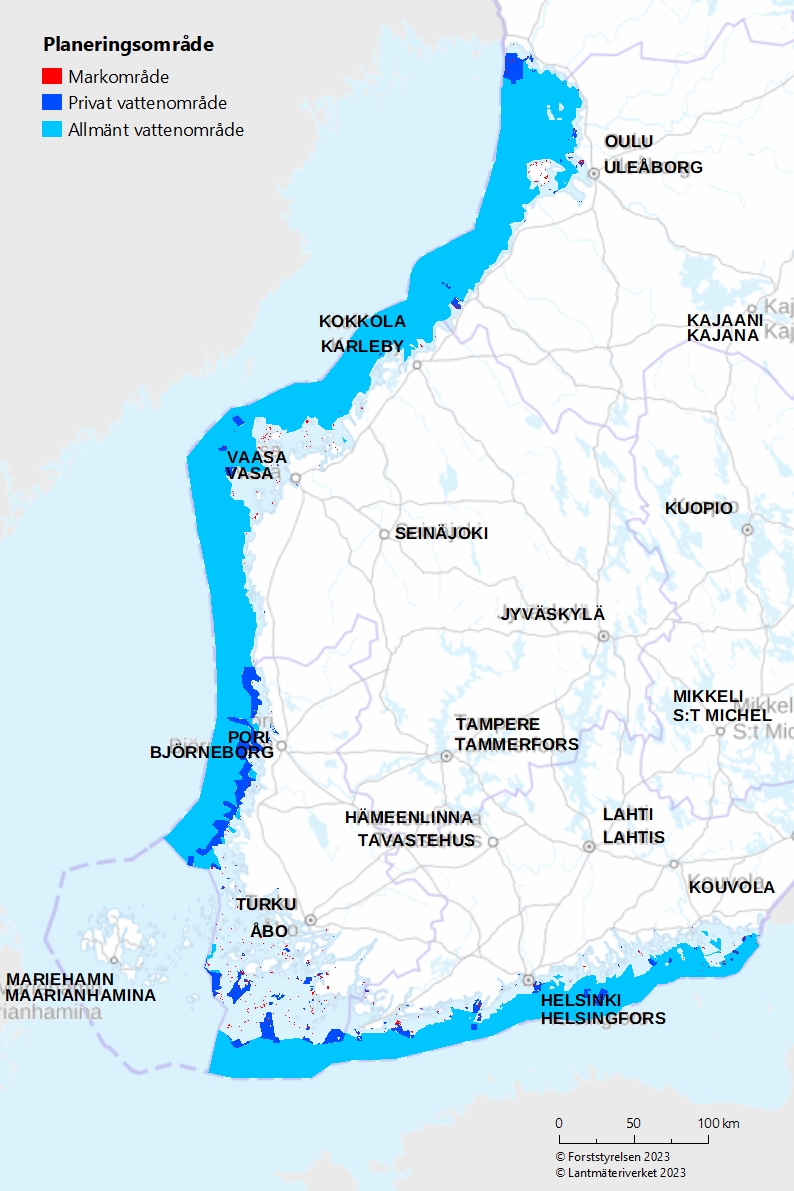 Bild. Planeringsområdet indelat i privata och allmänna vattenområden samt markområden.Största delen, dvs. så mycket som drygt 99 procent, av planeringsområdet är vatten. Av planeringsområdets vattenområden är 92 procent allmänt vattenområde och 8 procent statsägt privat vattenområde. Allmänna vattenområden är vattenområden utanför bygränserna som inklusive bottnarna är finska statens egendom – med undantag av vattenområdena i landskapet Åland som är landskapets egendom. Knappt en procent eller nästan 21 000 hektar av hela planeringsområdet är markområden. De allmänna vattenområdena omfattas av lagen om rätt till allmänna vattenområden (1966/204). Jakt- och fiskerätten i området påverkas av om det är fråga om ett allmänt eller privat vattenområde.Bild. Indelningen av planeringsområdet i markområden, statens privata vattenområden och allmänna vattenområden (ha). Skyddsområden (7 procent) och reserveringar för skyddsområden (14 procent) utgör sammanlagt cirka en femtedel av planeringsområdet, och alla markområden hör till dessa klasser. Klassen Övriga områden (79 procent av planeringsområdet) består nästan uteslutande av allmänna vattenområden.  Bild. Indelning av planeringsområdet enligt skyddssituationen.Den största områdestypgruppen i havsområdet är Natura 2000-områden, som dock ofta överlappar varandra: SCI- och SAC-områden enligt habitatdirektivet med SPA-områden enligt fågeldirektivet. De överlappar ofta också andra skyddsområden, såsom nationalparker. Natura 2000-områdena har räknats som skyddsprogramområden, om de inte överlappar de inrättade naturskyddsområdena. Den största gruppen av de områden som inrättats som naturskyddsområden är nationalparkerna, vars sammanlagda areal till havs är cirka 1 580 kvadratkilometer. I havsområdet finns fem nationalparker och dessutom en liten del av Tykö nationalpark. 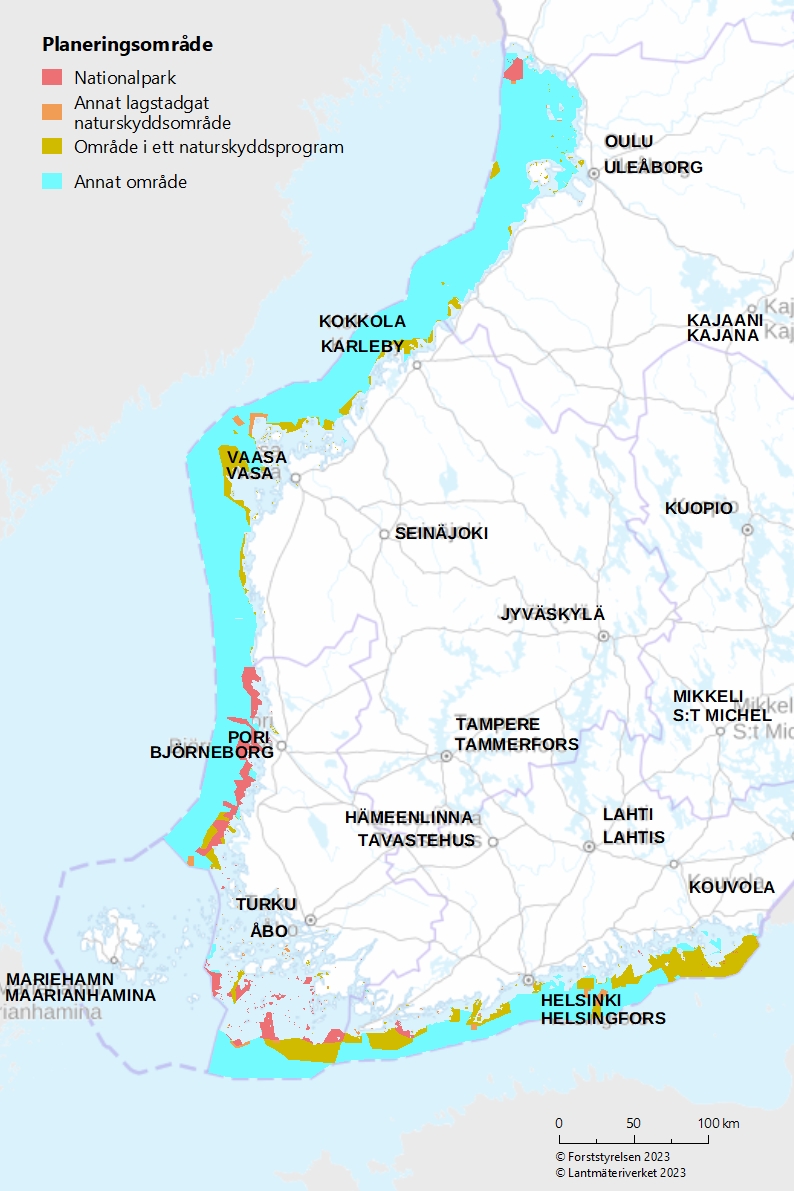 Bild. Planeringsområdets olika användningsformer. Områdena kan granskas närmare i Forststyrelsens karttjänst Statens mark- och vattenområden (Maat ja vedet). Tabell. Typer av skyddsområden i Finlands havsområden. I talen ingår alla områden, även delvis de områden i havsområdena som förvaltas av Forststyrelsen. I arealerna ingår däremot endast de delar som finns i havsområdet. 1 Ett Natura 2000-område SCI är enligt EU:s habitatdirektiv ett område som Finland föreslår som Natura 2000-område och ett SAC-område är ett SCI-område som inrättats som Natura 2000-område. SPA-områdena är områden enligt EU:s fågeldirektiv och de överlappar ofta SCI- och SAC-områdena i havsområdet. Alla Natura 2000-områden överlappar ofta också andra skyddsområden. 2 Reserveringarna för skyddsområden är områden som ingår i olika naturskyddsprogram eller områden som annars finns i balansräkningen för Forststyrelsens Naturtjänster. I reserveringarna för skyddsområden ingår också alla Natura 2000-områden i havsområdet som annars inte är skyddade.På grund av områdets omfattning avviker naturförhållandena i olika delar av planeringsområdet kraftigt från varandra bland annat på grund av skärgårdens karaktär, vattendjupet, arterna och naturtyperna, isförhållandena, näringsmängderna i havsområdet och den externa näringsbelastningen, förekomsten av hotade arter och naturtyper samt känsligheten för klimatförändringens konsekvenser. De olika områdena avviker också tydligt från varandra i fråga om de nuvarande användningsformerna och -mängderna i havsområdet samt i fråga om belastningen från olika användningsformer.Genomförandet av Försvarsmaktens och Gränsbevakningsväsendets lagstadgade uppgifter begränsar i vissa områden den övriga användningen av havsområdena beroende på verksamhetens karaktär, läge och tidpunkt. En del av dessa begränsningar är omfattande, såsom inventeringsuppgifternas offentlighet. En del av begränsningarna gäller specialområden, som är Försvarsmaktens 18 skyddsområden i Finska viken och Skärgårdshavet, skjut- och övningsområden, faro- och begränsningsområden i anslutning till dessa samt till exempel gränszonen, lastöverföringsområden och områden där Gränsbevakningsväsendets övervakningsteknik används. Även farledernas användbarhet, behoven av ledningssystem under normala förhållanden och Försvarsmaktens undervattenskonstruktioner ska beaktas i planerna för havsområdena.Användning av havsområden för vindkraft, utvinning av havsstenmaterial eller fiskodling är inte möjlig i skyddsområden och i områden som reserverats som skyddsområden, men elöverföring genom ett skyddsområde kan vara möjlig i särskilda fall. Möjligheterna att fiska eller jaga i skyddsområdena beror på fridlysningsbestämmelserna och ordningsreglerna för respektive skyddsområde. 1.3 Forststyrelsen i planeringsområdetForststyrelsen har ett brett spektrum av uppgifter i det havsområde som den förvaltar. En av dem är att sköta ägarens uppgifter och intressebevakningen i fastighetsärenden. I andra havsområden än de som reserverats för skydd planerar Forststyrelsen Fastighetsutveckling att utnyttja områdena för att utveckla affärsverksamheten. Den utreder bland annat vattenområdenas lämplighet för vattenbruk, vindkraftsparker eller utvinning av havsstenmaterial samt ingår nyttjanderätts- eller arrendeavtal med aktörerna. I havsområdets allmänna vattenområde är jakt och fiske i regel fria. Forststyrelsen beviljar tillstånd att hålla laxryssjor. I privata vattenområden behövs fisketillstånd. Forststyrelsen beslutar hur många fisketillstånd som ska beviljas och säljas: fisket dimensioneras till vattenområdets helhet och fiskbeståndets ekologiska hållbarhet. Försvarsmaktens skyddsområden har ofta egna begränsningar med tanke på försvaret och säkerheten. Som innehavare av områdena utövar Forststyrelsen också jakt- och fiskeövervakning i havsområdet.Forststyrelsen ansvarar också för skötseln och skyddet av de skyddade havsområdena samt för styrningen av rekreationsanvändningen av naturen i de havsområden som den förvaltar. Forststyrelsen utvecklar systematiskt tjänsterna för nationalparkerna och andra specialobjekt i havsområdet enligt kundernas och samhällets behov i samarbete med sina partner.Uppgifterna om undervattensnaturen är centrala i verksamheten i Forststyrelsens havsområde. Dessa uppgifter om naturen har samlats in systematiskt under 2000-talet i inventeringarna av den marina undervattensnaturen (VELMU) men också i andra inventeringar. En del av uppgifterna är modellerade. Även på öarna har man gjort naturtypsinventeringar samt art- och markinventeringar i planeringsområdet samt arkeologiska och kulturarvsrelaterade inventeringar. Hållbart nyttjande av havsområdet är ett livsvillkor för all verksamhet. All verksamhet ska grunda sig på tillräcklig information om både naturen och åtgärdernas effekter. Vid samordningen av sin egen verksamhet ska Forststyrelsen också beakta andra användningsformer av havsområdet, såsom fiske och jakt på allmänna vattenområden, Försvarsmaktens verksamhet samt underhållet av farlederna, även om Forststyrelsen inte själv ansvarar för funktionerna eller dimensioneringen av dem.  Forststyrelsen ska beakta konsekvenserna av användningen av hela havsområdet: å ena sidan vad användningen av Forststyrelsens havsområde orsakar någon annanstans och å andra sidan vad användningen av andra områden orsakar i områdena som förvaltas av Forststyrelsen. Naturen, särskilt havsnaturen, känner inga gränser i ägandeförhållandena eller mellan stater. Förutom strömmarnas transport av näringsämnen måste man ta hänsyn till näringsbelastningen från landavrinning och från havsbotten samt de utmaningar som klimatförändringarna innebär för naturen. Det är också mycket viktigt att förutse förändringar i verksamhetsmiljön. I havsområdet, liksom i andra områden, är Forststyrelsen också bunden av internationella förpliktelser. I planeringen av användningen och skyddet av havsområdet ska man alltså beakta både den nationella och den internationella verksamhetsmiljön och de förändringar som sker i den. EU använder olika styrmedel för att påverka användningen och skyddet av medlemsländernas havsområden. En del av styrningen blir också en del av medlemsländernas lagstiftning, medan en del förblir rekommendationer. EU kan också styra sina medlemsländer med finansiering. Medlemsländerna är bland annat skyldiga att inrätta ett nätverk av Natura 2000-områden för att skydda sin natur. EU har finansierat skötselåtgärder i dessa Natura 2000-områden och strävar även efter att på andra sätt främja aktiva skyddsåtgärder för objekten i nätverket.EU har flera strategier för den ekonomiska användningen av havsområdet. Till exempel Strategin för blå tillväxt strävar efter att öka den ekonomiska användningen av havsområdet på ett hållbart sätt, den gemensamma fiskeripolitiken syftar till att öka det hållbara fisket och vattenbruket och strategin för förnybar energi påverkar energipolitiken i fråga om förnybar energi som produceras till havs.Fördragsslutande parter för kommissionen för skydd av Östersjöns marina miljö HELCOM är Östersjöstaterna och EU. Även HELCOM påverkar avtalsparternas användning av havsområdet och de politiska riktlinjerna, strategierna och rekommendationerna som gäller skyddet. I bilaga 9 finns länkar till de viktigaste strategierna och planerna som nämns i denna naturresursplan och som styr skyddet och användningen av havsområdet.Faktaruta: Kommissionen för skydd av Östersjöns marina miljö (HELCOM), handlingsprogrammet för skydd av Östersjön och ForststyrelsenSyftet med kommissionen för skydd av Östersjöns marina miljö (HELCOM) är som namnet säger att skydda Östersjöns marina miljö. Kommissionen grundades 1974 genom Helsingforskonventionen och alla Östersjöstater och EU är avtalsparter. HELCOM-arbetet främjar även globala mål för hållbar utveckling, klimat, natur- och havsskydd. Dess arbete med regionalt havsskydd anses vara exemplariskt bland annat inom FN.HELCOM deltar i och påverkar beslutsfattandet för Östersjöns natur på många olika sätt. Den upprätthåller en lägesbild av Östersjöns ekologiska status – år 2023 färdigställdes HELCOMs tredje helhetsbedömning av Östersjön. Utöver sina egna projekt utarbetar HELCOM rekommendationer, strategier och åtgärdsprogram samt kommer med idéer till uppföljningar och indikatorer för dessa. Dessutom gör den bedömningar av vissa ämnesområden, såsom biodiversiteten. HELCOM arbetar på många olika nivåer. Nationella experter deltar i HELCOMs expert- och arbetsgrupper. Forststyrelsen deltar i till exempel i expertgrupper för havsbottnar och fåglar samt i arbetsgruppen för skydd och biologisk mångfald. Dessutom hålls vart tredje år ett ministermöte som godkänner riktlinjerna och förbinder sig politiskt till besluten. År 2021 godkände HELCOMs ministermöte HELCOMs uppdaterade handlingsprogram för skyddet av Östersjön. Det ursprungliga programmet har genomförts sedan 2007. Det uppdaterade handlingsprogrammet innehåller gemensamma mål och överenskomna åtgärder fram till 2030. Programmet omfattar nästan 200 åtgärder för att uppnå en god miljöstatus i Östersjöns marina miljö. En del av dessa genomförs nationellt och en del tillsammans, medan andra genomförs på båda nivåerna. Handlingsprogrammet har i praktiken visat på samarbetets styrka och nödvändighet.I handlingsprogrammet för skyddet av Östersjön ingår mål bland annat för att stävja eutrofieringen, främja den cirkulära ekonomin och minimera sjöfartens miljökonsekvenser. I programmet kom Östersjöstaterna och EU också överens om att komplettera HELCOMs lista över de värsta förorenarna, den så kallade hot spot-listan, före 2025 – jordbruksbelastningen i Skärgårdshavets avrinningsområde är Finlands enda återstående objekt på listan. I programmet kom man också överens om bland annat en strategi och åtgärder för återvinning av näringsämnen samt om att minst 30 procent av Östersjöns havsområde ska skyddas med ett enhetligt, effektivt, väl förvaltat och ekologiskt representativt nätverk av havsskyddsområden före 2030. Forststyrelsen deltar särskilt i främjandet av biodiversitetsdelen i åtgärdsprogrammet för skyddet av Östersjön. Största delen av de gemensamma arbetena i biodiversitetsdelen genomförs inom projektet Skydda Östersjön (Baltic Protect), där Forststyrelsen deltar i utarbetandet av handlingsprogrammet för restaurering och i uppdateringen av skötselanvisningarna för de marina skyddsområdena. Projektet är det första Horisont-finansierade projektet för Forststyrelsen genom tiderna.En plan över de nationella åtgärderna utarbetades 2023. I den utreds hur de pågående processerna genomför åtgärderna. Forststyrelsen deltar i dessa åtgärder bland annat genom att genomföra Havsförvaltningsplanen, projektet Biodiversea LIFE IP, inventeringsprogrammet för marin undervattensnatur (VELMU) samt livsmiljöprogrammet HELMI.Lagstiftningen, de riksomfattande målen för områdesanvändningen och de ägarpolitiska riktlinjerna för Forststyrelsen skapar ramarna för styrningen av Forststyrelsen. Inom ramen för dessa styrs Forststyrelsen av jord- och skogsbruksministeriet och miljöministeriet, som ställer upp resultatmål för Forststyrelsen. När resultatmålen fastställs beaktas bland annat internationella åtaganden som gäller Finland, EU-styrningen samt olika nationella strategier, planer och projekt, såsom livsmiljöprogrammet HELMI. Inom de givna ramarna planerar Forststyrelsen användningen av det havsområde som den förvaltar med beaktande av ovan nämnda omständigheter samt till exempel målen för landskapsplaneringen, havsområdesplanen samt havsförvaltnings- och vattenförvaltningsplanerna. 1.4 Förändringar i verksamhetsmiljön och konsekvenser för Forststyrelsens verksamhetDet havsområde som förvaltas av Forststyrelsen är en del av den internationella verksamhetsmiljön, vars förändringar också påverkar verksamheten och prioriteringarna i Forststyrelsens havsområde. Förändringarna i verksamhetsmiljön påverkar också vad olika intressentgrupper och ägaren förväntar sig av Forststyrelsen. Intresset för havsområdena har ökat inom hela Europeiska unionen och även i Finland. Detta syns bland annat i den havsplan som EU förpliktat varje medlemsland att göra upp. Det är en strategisk plan för hela Finlands havsområde som utarbetats under ledning av landskapsförbunden längs kusten och tillsammans med intressentgrupper. Planen har dock ingen rättsverkan. Finlands havsplan 2030 blev klar i slutet av 2020. För att förenhetliga tidtabellerna i havs- och havsförvaltningsplanerna uppdateras havsplanen senast 2026. Tidtabellen kan dock tidigareläggas på grund av förändringar i verksamhetsmiljön, till exempel energikrisen och den gröna övergången, och den nya planen kan fokusera på marin energiproduktion. På grund av det ökade intresset för användning och skydd av havsområdena beslöt Forststyrelsen att avskilja det havsområde som Forststyrelsen förvaltar som ett eget område för naturresursplanering. I fråga om detta område preciserar naturresursplanen delvis havsplanen, som används bland annat som hjälp för att rikta åtgärderna i havsområdet. Samhällsansvar och effektivitet som genomgående drivkrafter för förändring I användningen av havsområdena betonas kraven på samhällsansvar och hållbarhet. En god status i havet är en förutsättning inte bara för den biologiska mångfalden utan också för näringarna.Samordningen av olika användningsformer samt bedömningen av hållbarheten och de sammantagna konsekvenserna är centrala för att skapa en god framtid för havsområdet. De förutsätter sådana verksamhetssätt som beaktar de sammantagna konsekvenserna såväl i havs- och markområdena som i de områden som förvaltas av Forststyrelsen och utanför dem. Att samordna olika användningsformer och bedöma hållbarheten i olika skalor och tidsperspektiv har en central roll i skapandet av en god framtid för havsområdet.Att stävja klimatförändringen och stoppa utarmningen av den biologiska mångfalden Att stoppa utarmningen av den biologiska mångfalden och naturförlusten är vid sidan av stävjandet av klimatförändringen centrala ekologiska mål som tillsammans utgör ramvillkoren för all annan verksamhet. Frågorna är starkt kopplade till varandra och kräver en stark samordning av olika åtgärder. Klimatförändringen förändrar väderförhållandena i Finland. Enligt prognoserna stiger bland annat årets medeltemperatur, hela havsområdet fryser inte längre på vintern och den istäckta tiden blir kortare i de norra havsområdena. Klimatförändringen kan också påverka till exempel siktdjupet, ljusmängden och därigenom djupzonen där olika arter kan leva. Vissa arters levnadsförhållanden förändras snabbare än arterna hinner anpassa sig till förändringen eller förflytta sig till nya livsmiljöer, vilket gör att hotet ökar.Även främmande och nya arter kan kraftigt förändra artbeståndet i havsområdet. Arterna har spridit sig bland annat med fartygens barlastvatten. Förändringarna i artbeståndet kan ha en stor inverkan inte bara på den biologiska mångfalden utan också på fisket och rekreationsanvändningen.Klimatförändringen och stävjandet av den påverkar också användningen av havsområdet, i synnerhet tillbyggnaden av vindkraft och omvälvningen av sätten att producera energi i havsområdet. Förändringar i förhållandena inverkar också direkt på havets användningsformer: till exempel är isfrihet en fördel för havsvindkraftverk, men vinterturismen kan å sin sida lida av att havsområdet är isfritt. Faktaruta: ECOnnect-projektetI det Interreg-finansierade ECOnnect-projektet strävade Forststyrelsen tillsammans med sina samarbetspartner efter att skapa en konkret bild av hur klimatförändringen påverkar undervattensnaturen i Bottniska vikens mellersta delar, Kvarken, om 100 år. I projektet utarbetades framtidsprognoser genom att modellera hur förändringar i miljöfaktorerna påverkar utbredningen av marina naturtyper och arter. I projektet utnyttjades de nyaste scenariomodellerna för klimatförändringens inverkan på miljön. Till exempel med hjälp av prognoser för förändringar i salthalten eller siktdjupet kunde man avgränsa livsdugliga områden för arter vars utbredning påverkas av dessa faktorer. Med hjälp av dessa uppgifter kunde man förutspå utbredningen av marina arter och naturtyper samt skapa en realistisk framtidsbild av projektområdet om hundra år. Detta kan utnyttjas för beredskap inför klimatförändringen och till exempel för havsområdesplanering.I projektets andra del undersöktes de ekosystemtjänster som havsekosystemen tillhandahåller och förändringarna i dem. Klimatförändringens inverkan på ekosystemet kan återspeglas i människans välbefinnande som försvagade ekosystemtjänster, vilket har stor inverkan på invånarna och samhällsplaneringen i projektområdet. Ekosystemtjänsterna indelas i tre grupper: produktionstjänster, reglerings- och underhållstjänster samt kulturtjänster. Produktionstjänster är i allmänhet materiella nyttigheter, såsom föda från skogar och hav. Reglerings- och underhållstjänsterna är varierande och omfattar bland annat bindning av kol i atmosfären och biologisk rengöring av skadliga ämnen som härstammar från människan. Inom kulturtjänsterna används naturen till exempel för rekreation och som inspirationskälla.I ECOnnect kartlades de väsentliga ekosystemtjänsterna för de marina naturtyperna i projektområdet nu och i framtiden (åren 2020 och 2120) genom att producera ett samindex för förändringar i ekosystemtjänsterna. Med hjälp av ekosystemindexet skapades en övergripande bild av var de nuvarande och framtida ekosystemtjänsterna finns och hur klimatförändringens effekter på den marina naturen påverkar dem.I projektets tredje del utreddes den nuvarande och framtida kopplingen mellan naturtyperna och skyddsområdena i projektområdet utifrån prognoserna för klimatförändringen. Kopplingen har stor betydelse för arternas överlevnad: djur och växter måste ha möjlighet att sprida sig till nya utbredningsområden om de nuvarande förhållandena blir ogynnsamma. Analyserna baserade sig på omfattande kartor över viktiga eller förändringskänsliga marina naturtyper eller arter samt över nätverket av skyddsområden. Att livsmiljöerna är sammankopplade när klimatet förändras är avgörande för att man ska kunna förutse förändringar. En lyckad sammanlänkning av livsmiljöerna är en del av en långsiktig och fungerande planering vars syfte är att bevara objektets naturvärden.  Förnybara energikällor och råvaror i centrum för en ny, kolneutral ekonomiEnergikrisen som kriget i Ukraina orsakade 2022 framhävde behovet av nationell energisjälvförsörjning. Samtidigt skapade målet om ett kolneutralt Finland före 2035 efterfrågan på klimatvänlig energi. Såväl finska staten som stora intressentgrupper har förbundit sig att övergå från den fossila ekonomin till en ny, kolneutral cirkulär ekonomi. I takt med att efterfrågan på naturresurser ökar får resurseffektiviteten och den cirkulära ekonomin större betydelse. Forststyrelsen har i enlighet med ägarstyrningen och sitt klimatprogram tagit en aktiv roll i sökandet efter och förutredningen av lämpliga områden för havsvindkraftsparker i de vattenområden som Forststyrelsen förvaltar. De områden som ska främjas konkurrensutsätts mellan företagen. År 2020 inledde Forststyrelsen förutredningen av sitt första vindkraftsparkprojekt på öppet hav i Korsnäs och konkurrensutsatte projektet 2022. Vattenfall vann konkurrensutsättningen. I enlighet med statsrådets beslut släpper Forststyrelsen ut minst 2–4 nya projekt på marknaden före utgången av 2024. Projektfinansieringen spelar en viktig roll i skyddet av den biologiska mångfaldenProjektfinansieringen har en central betydelse i synnerhet i arbetet för att skydda den biologiska mångfalden.Några av de största projekten:LIFE-IP BiodiverseaLIFE-IP Biodiversea (2021–2029) är det viktigaste projektet under planeringsperioden som utvecklar skyddet och restaureringen av havsnaturen. Det allmänna målet med det omfattande samarbetsprojektet för skydd av havsnaturen som koordineras av Forststyrelsen är att trygga den biologiska mångfalden i Östersjön. Syftet är framför allt att effektivera skyddet av den marina naturen och främja en hållbar användning av naturresurserna i Finlands havs- och kustområden. Biodiversea producerar ny information om Finlands havsområden genom att kartlägga dåligt kända områden och följa utvecklingen av statusen i redan kartlagda områden. Inom projektet bedömer man skyddsområdenas effektivitet och utvecklar nätverket av skyddsområden i havsområdena så att det motsvarar de nationella och internationella målen. I projektet undersöker man också människans inverkan på den marina naturen, restaurerar försvagade undervattensbiotoper och nyckelarters livsmiljöer samt avlägsnar skadliga främmande arter. Inom projektet bedriver man ett omfattande samarbete med olika aktörer och informerar om nyttan med skyddet av den marina naturen och de utmaningar det för med sig. Genom projektets åtgärder främjas samordningen av skyddet och användningen av havet. Projektet får finansiering från EU:s LIFE-program.Livsmiljöprogrammet Helmi Målet med livsmiljöprogrammet Helmi (2021–2030) är att stärka den biologiska mångfalden i Finland, trygga de livsviktiga ekosystemtjänster som naturen tillhandahåller samt bekämpa naturförlusten. Samtidigt begränsas klimatförändringen och anpassningen till den främjas. Inom Helmi-programmet förebygger man också att livsmiljöerna minskar och deras kvalitet försämras. Åtgärderna i programmet hjälper också hotade arter och naturtyper.Livsmiljöprogrammet Helmi har ökat Forststyrelsens anslag för inventering av naturtyper, naturvård och restaurering – även i havsområdet. Det årliga finansieringsbeloppet dikterar verksamhetens volym. Övriga projektAndra centrala projekt under de senaste åren: I projektet Meriavain (2018–2021) beskrevs de viktigaste marina nyckelhabitaten som upprätthåller organismsamhällenas mångfald och ekosystemens funktion, och vars försämrade status kan antas ha större återverkningar på resten av ekosystemet och ekosystemtjänsterna än andra habitat. Det huvudsakliga syftet med projektet Havsdataportalen (2017–2020) var att göra det lättare att hitta och utnyttja information och material från Finlands marina aktörer via den portal som utvecklats inom projektet.I projektet Baltic-RIM (2017–2020) lyfte man fram värdena i kulturarvet under vatten och definierade dem som en del av processen för havsplanering. Forststyrelsen deltog särskilt i projektets datainsamling och fältarbete i samarbete med Museiverket. I ECOnnect-projektet (2018–2022) utreddes klimatförändringens konsekvenser för arterna i centrala Bottenviken. (Det finns en separat faktaruta om projektet tidigare i detta kapitel).FreshHabit LIFE (2016–2022) var ett projekt som fokuserade på insjöar, men som ändå har beröringspunkter med havsnaturen bland annat genom rening av avrinningsvatten till följd av restaurering av bäckar. Målet med projektet Kalavaltio, som avslutades 2023, var att utreda hur den inhemska fiskproduktionen kunde ökas på ett hållbart sätt i statens vattenområden och hur den nödvändiga tillståndsprocessen kunde göras smidigare. Man har ansökt om en fortsättning på projektet Kalavaltio hos jord- och skogsbruksministeriet.Målet med Kust-LIFE (2018–2025) är att förbättra statusen i Natura 2000-områdena vid kusten och i skärgården genom att skapa ett fungerande nätverk av livsmiljöer. I synnerhet öppna och halvöppna miljöer som är typiska för kusten iståndsätts. Vi iståndsätter miljöer och kompletterar nätverket med nya objekt.Arealerna för skydd och restaurering ökar EU:s strategi för biologisk mångfald och den globala ramen för biologisk mångfald i FN:s konvention om biologisk mångfald ställer krav på bland annat en ökning av arealen för skydd och restaurering före 2030. Även Forststyrelsens skyldigheter att skydda den biologiska mångfalden ökar under verksamhetsperioden för naturresursplanen för havsområdet, även om det ännu inte finns uppgifter om deras exakta innehåll.Faktaruta: EU:s strategi för biologisk mångfald och FN:s konvention om biologisk mångfald EU:s s strategi för biologisk mångfald och FN:s konvention om biologisk mångfald innehåller flera åtgärder som syftar till att få naturen att börja återhämta sig före 2030. De viktigaste åtgärderna ur Forststyrelsens perspektiv är de åtgärder som syftar till att förbättra arternas och naturtypernas status och som genomsyrar hela Forststyrelsens verksamhet.Havsområdena ska förvaltas, användas och skötas på ett hållbart och effektivt sätt i enlighet med tydligt fastställda skyddsmål och -åtgärder. Dessutom ska uppnåendet av målen och åtgärderna följas upp på behörigt sätt. Målet är en skyddsareal på 30 procent. Minst 10 procent av detta ska vara ett så kallat strängt skyddat område som säkerställer skyddsområdenas kvalitet. I områden med strängt skydd ska naturen kunna utvecklas utan att störas, men all mänsklig verksamhet är ändå inte förbjuden där: i målen för skyddsområdet fastställs gränserna för eventuell tillåten verksamhet. Utöver de lagstadgade skyddsområdena innehåller skyddsmålet på 30 procent även andra områden som stöder skyddet, dvs. så kallade OECM-områden (Other Effective Conservation Measures), som för närvarande håller på att definieras på nationell nivå. Målet för förbättringen av mångfaldens status är en förbättrad skyddsnivå eller en klart förbättrad utvecklingstrend för 30 procent av arterna och naturtyperna i habitat- och fågeldirektivet. Dessutom är målet att ingen arts eller naturtyps utvecklingsriktning eller skyddsnivå ska försämras. För att stödja målet utarbetade EU-kommissionen 2022 ett förslag till restaureringsförordning. Det skulle bland annat förplikta medlemsländerna att vidta (aktiva eller passiva) åtgärder som möjliggör restaurering på nästan alla Natura 2000-naturtyper som är i behov av restaurering före 2050. När förordningen träder i kraft är den direkt bindande för Finland utan nationell lagstiftning. Förhandlingarna pågår fortfarande och detaljerna är inte fastställda, så i detta skede finns det ingen säker information om vad förordningen skulle förplikta Finland och Forststyrelsen som förvaltare av stora havsområden att göra.I slutet av 2022 godkändes en ny global ram för biologisk mångfald vid partsmötet för FN:s konvention om biologisk mångfald. Ramen innehåller fyra huvudmål samt 23 mål, i vilka många centrala mål för Forststyrelsens verksamhet ingår. De ovan nämnda EU-målen upprepas också i rammålen: 30 procent av de försämrade livsmiljöernas areal ska undergå restaureringsåtgärder och skyddsområdets omfattning höjas till 30 procent före 2030. I målen ingår också en regionplanering som beaktar den biologiska mångfalden och som borde omfatta alla land- och havsområden. I Finlands havsområden står havsplanen för genomförandet av målet, men målet genomförs också i en mer detaljerad planering än i havsplanen. När det gäller artskyddet är målen till exempel att stoppa hotutvecklingen och bekämpa främmande arter. Målet för hållbart nyttjande gäller bland annat användningen av vilda arter samt förvaltningen av fiske- och vattenbruksområden. Vår verksamhet till havs för att bevara och öka den biologiska mångfalden uppfyller redan många av dessa mål, men det behövs säkert också ytterligare åtgärder. Havet är en del av den nationella livsmedelstrygghetenKriget i Ukraina har framhävt betydelsen av försörjningsberedskapen även i livsmedelsproduktionen. I havsområdet som förvaltas av Forststyrelsen fiskas cirka hälften av Finlands kommersiella fiskefångst, även om fångstandelarna varierar mycket beroende på fiskarterna. Hållbar konsumtion skapar efterfrågan på närproducerad mat samt vild och odlad fisk, och konsumenterna har också börjat kräva inhemska alternativ. Enligt Naturresursinstitutet var en tredjedel av den fisk som finländarna konsumerade 2021 inhemsk.Fiskodlingen har ofta beskyllts för att förorena vattnen, men utsläppen från fiskodlingen har minskat enormt: de har minskat med 60–70 procent jämfört med sina toppnivåer. Miljöskyddet och tillståndspolitiken tvingar dessutom fram en utveckling av vattenbrukstekniken så att den blir ännu mer utsläppssnål. En ansvarsfull och miljövänlig produktion kan också vara en central konkurrensfördel för företagen och näringen i framtiden.Havet är kärnan i det nya säkerhetstänkandet Havsområdets, i synnerhet Finska vikens, betydelse har framhävts i och med kriget i Ukraina. Finlands anslutning till Nato kan öka övningarna och verksamheten i anslutning till försvaret i havsområdet. Försvarsmakten besitter inga egna havsområden, utan alla områden som den använder är arrenderade av Forststyrelsen. Till säkerheten hör också bland annat att sörja för farledssäkerheten. Farleder finns i vattenområden som förvaltas av Forststyrelsen.Förändring i informationsförmedlingen, tillförlitligheten och öppenheten Mängden information och kanaler ökar betydligt, vilket innebär en utmaning för de traditionella institutionerna och informationskällorna. Informationen är splittrad och det blir svårare att hitta och identifiera tillförlitliga forskningsdata. I synnerhet energiomställningen och -omvälvningen genererar en enorm mängd information och är också sårbara för desinformation.
I och med informationssökningen har informationen blivit allt mer kumulativ – det som var sant igår kommer att preciseras imorgon. I bästa fall ökar den öppna informationsförmedlingen och det öppna informationsutbytet transparensen och tillförlitligheten i det föränderliga samhället och de beslut som fattas, samt skapar nya samarbetsmöjligheter och innovationer. Forststyrelsen satsar därför på öppen kommunikation och dialog med alla intressentgrupper. Polariseringen ökar och diskussionskulturen tillspetsasÄven i det finländska samhället ökar riskerna för socioekonomisk differentiering och motsättningar. Polariseringen syns förutom som en tillspetsad diskussionskultur även som eventuella konflikter mellan olika livsformer och -kretsar, till exempel som spänningar mellan fisket och den övriga användningen av havsområdet. Värderingarna syns i allt högre grad i människans förhållande till naturen och i uppfattningen om möjligheterna att utnyttja naturen.Omvälvningen i arbetslivet och digitaliseringen förändrar boendet vid kustenDigitaliseringen i arbetslivet möjliggör distansarbete och boende på flera platser – även i fritidsbostäder. I och med den ökade säsongsbebyggelsen har det aldrig funnits så många människor i skärgården som nu. År 2021 bodde cirka 42 procent av befolkningen, dvs. 2,3 miljoner personer, i kustkommunerna. I grannskapet kring de havsområden som förvaltas av Forststyrelsen påverkar den ökade bosättningen också användningen av det havsområde som förvaltas av Forststyrelsen och efterfrågan på de tjänster som Forststyrelsen producerar, i synnerhet rekreationstjänster. Även växelverkan med kunder, samarbetspartner och intressentgrupper blir snabbare i och med digitaliseringen och allt viktigare. Fritiden förändras och tillbringas allt oftare till havsKlimatförändringen och målen för hållbar turism formar attityderna till användningen av fritiden. I och med pandemin fortsätter intresset för när- och naturturism att öka och man satsar på det välbefinnande som naturen ger. I takt med att befolkningen åldras uppstår en större efterfrågan på tillgängliga tjänster. Allt detta orsakar förändringar i havsområdet, men skapar också nya möjligheter som Forststyrelsens verksamhet kan stödja.Befolkningen åldras och invandringen ökarFinlands befolkning åldras och invandringen ökar. Invandringen står redan för en betydande del av den totala befolkningstillväxten i många delar av Finland. Andelen av befolkningen som talar ett annat språk än finska som sitt modersmål ökar, liksom mångfalden av kulturer, attityder, seder och bruk. Även finländarnas förhållande till naturen fortsätter att bli mångsidigare, vilket också påverkar användningen och skyddet av havsområdet. 1.5 Naturresursplaneringen i havsområdetNaturresursplaneringsprojektet för havsområdet inleddes i maj 2022. Projektet leddes av styrgruppen vid Forststyrelsen, vars ordförande var regiondirektör Mikael Nordström vid Kustens Naturtjänster, Forststyrelsen. Marja Hokkanen fungerade som projektchef. Projektgruppen och styrgruppen ansvarade för att naturresursplaneringen framskred. I båda grupperna fanns minst en representant från Forststyrelsens Jakt- och fisketjänster, Naturtjänster och Fastighetsutveckling. I styrgruppen fanns dessutom representanter för koncernfunktionerna. De markområden som Forststyrelsen Skogsbruk Ab förfogar över i havsområdet hörde inte till planeringsområdet, så därifrån fanns inga representanter i grupperna.Planeringen gjordes i samarbete med i synnerhet en samarbetsgrupp bestående av olika riksomfattande intressentgrupper. I planeringen deltog dessutom fyra regionala grupper och en grupp med jakt- och fisketema. Företag och medborgare engagerades på den digitala plattformen Howspace. Separata samtal fördes med försvarsmakten och Gränsbevakningsväsendet. Som ett slutresultat av planeringsprojektet färdigställdes naturresursplanen för perioden 2024–2028. Forststyrelsens styrelse fastställde planen i november 2023. Den nu färdigställda naturresursplanen beskriver och styr Forststyrelsens verksamhet, dess utveckling och effektivitet i havsområdet.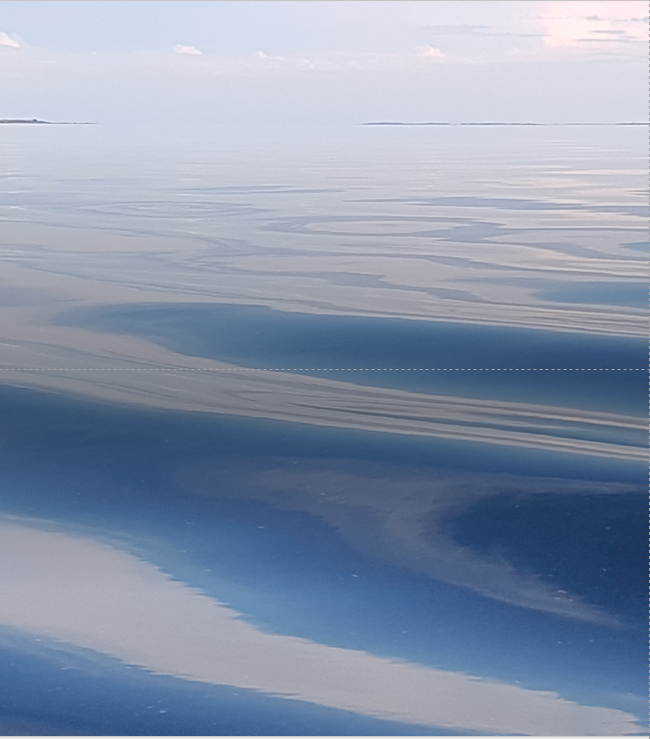 2 VERKSAMHETSINDIKATORER OCH DERAS UTGÅNGSLÄGEDen nya planeringsperioden omfattar åren 2024–2028. Planeringsområdet omfattar statsägda och av Forststyrelsen förvaltade vatten- och markområden till havs, med undantag av de markområden som används av Forststyrelsen Skogsbruk Ab och som planeras i samband med naturresursplanerna för markområdena. Denna plan ersätter följande planer för havsområdenas del:Naturresursplanen för Södra Finland (2017–2022)Naturresursplanen för Mellersta och Norra Österbotten (2018–2023)Naturresursplanen för Lappland (2019–2024) (omfattar inte sameområdet)Den hållbara användningen av naturresurserna följs upp med hjälp av indikatorer som beskriver effektiviteten av Forststyrelsens verksamhet. Indikatorvärdena samlas in från den statliga ägarens, kundernas och intressentgruppernas perspektiv. Indikatorerna är gemensamma i hela landets naturresursplaner. De kan dock kompletteras eller reduceras utifrån särdragen i respektive planeringsområde. Området i naturresursplanen för havsområdet är nytt, och det är fråga om den första planen som endast gäller havsområdet. Av den anledningen är inte alla indikatorer i tidigare planer, som huvudsakligen gällt markområden, ändamålsenliga för havsområdet. Å andra sidan innehåller denna plan också nya indikatorer med utgångsuppgifter som endast gäller havsområdet. För de indikatorer som är oförändrade kunde ingen jämförelse göras med data från den föregående planeringsperioden på grund av förändringen i planeringsområdet.För en del av de indikatorer som nu presenteras finns ännu inga utgångsuppgifter tillgängliga, men de kommer att fås under de kommande åren. 2.1 Mark- och vattenområden Planeringsområdet är indelat i mark- och vattenområden. Planeringsområdets vattenområde indelas i statsägda privata områden och allmänna vattenområden. En grund för indelningen av havsområdena är deras skyddsstatus: har området inrättats som naturskyddsområde, har det reserverats som naturskyddsområde eller är det oskyddat? Markområdena i planeringsområdet är antingen naturskyddsområden eller -reserveringar. Reserveringarna av naturskyddsområden hör till något riksomfattande skyddsprogram, men tills vidare har de ännu inte inrättats som skyddsområden. De kan också vara delar av Natura 2000-områden som inte ingår i något skyddsprogram. Det bör dock observeras att största delen av Finlands Natura 2000-områden redan är skyddade som naturskyddsområden eller hör till naturskyddsprogrammen.Till exempel av Natura 2000-området Östra Finska vikens skärgård och vatten hör markområdena till Östra Finska vikens nationalpark och till denna del hör området till kategorin Skyddsområden. Däremot hör vattenområdena i Natura 2000-området i fråga inte till nationalparken och är inte heller i övrigt skyddade utöver statusen som Natura 2000-område. Till denna del har vattenområdena räknats som reserveringar för skyddsområden.  I kategorin Övriga områden ingår de områden som inte har inrättats som naturskyddsområden och som inte heller är områden som ingår i skyddsprogram. Denna kategori är absolut störst till arealen av alla kategorierna. Dessa områden kan undersökas när man söker en plats för havsvindkraft, vattenbruk eller stentäkt. Tabell. Användningen av havsområdet som förvaltas av Forststyrelsen och dess indelning i mark- och vattenområden. Källa: Forststyrelsens geodatamaterial 3.1.2023.2.2 Biologisk mångfald2.2.1 Verkningsområde för restaurering och naturvård av havsvattenområdetSom areal för restaurering och naturvård räknas verkningsområdet (och inte åtgärdsområdet). Eventuella överlappande åtgärdsområden räknas endast en gång till verkningsområdet när de nödvändiga engångsåtgärderna har genomförts (eller tros ha genomförts). Verkningsområdet för eventuella objekt med kontinuerlig skötsel rapporteras separat.Tabell. Verkningsområden för åtgärder av engångsnatur och återkommande åtgärder inom restaurering av havsvattenområden och naturvård2.2.2 God nivå på informationen om vattennaturtyperna i havet i skyddsområdena Forststyrelsen har sedan 2004 gjort kartläggningar av undervattensnaturen delvis som eget arbete och delvis som en del av miljöförvaltningens gemensamma VELMU-projekt. Information har samlats in på många sätt till exempel genom dykning och videoinspelning. Kartläggningsobjekten har varit både naturtyperna på havsbottnen och deras arter. Naturtyperna och artbestånden har också modellerats. Kartläggningsresultaten har använts bland annat för att bedöma havsområdenas skyddsvärden och användningsmöjligheter för olika ändamål. Objekten för undervattenskartläggningar till havs hämtas årligen från Forststyrelsens LajiGis-system med objekttypen ”Artkartläggning eller uppföljning i vattendrag, utan specifikation”. Vid sidan av kartläggningspunkterna grundar sig beräkningen av indikatorer på en rutspecifik granskning. I olika ljuszoner, det vill säga fotiska områden, ska finnas ett på förhand, genom en expertbedömning fastställt antal lämpliga kartläggningspunkter. Om mängden i rutan uppnås, är informationsnivån i den rutan god. Uppgifterna får inte heller vara äldre än 20 år.I början av 2023 hade drygt en tredjedel (34,1 %) av vattennaturtyperna i skyddsområdena god information.Källa: Forststyrelsens geodatamaterial 1.1.2023.2.3 Kunder2.3.1 KundnöjdhetKundnöjdheten bland besökarna i skyddsområden och senare även bland dem som fiskar med spöfisketillstånd och tillstånd för fiske med övriga redskap i havsområdet mäts med indexvärdet 1–5, varav 5 är bäst.Av skyddsområdena ingår nationalparkerna som i sin helhet ligger i planeringsområdet (Östra Finska viken, Ekenäs skärgård, Skärgårdshavet, Bottenhavet och Bottenviken), området Skanslandet-Kungsholmen utanför Helsingfors, Natura 2000-området i Kvarkens skärgård samt Sjöfästningen Svartholm utanför Lovisa i planeringsområdet. De är Forststyrelsens viktigaste rekreationsobjekt i havsområdet och i dessa områden görs också regelbundet besökarundersökningar. Kundnöjdheten i skyddsområdena grundar sig på besökarundersökningar som gjorts i dessa områden före 2023. Besökarundersökningarna upprepas med 5–10 års mellanrum. Indexvärdet har beräknats med hjälp av kundnöjdhetsindexet för den senaste besökarundersökningen som genomfördes i respektive skyddsområde. Indexvärdet för besökarnöjdheten i skyddsområdena i hela havsområdet har beräknats utifrån indexvärdena för varje skyddsområde viktat med antalet undersökningssvar per skyddsområde.Kundnöjdheten bland fiskarna som fiskar med spö och med övriga redskap i havsområdet kan mätas från och med 2024 efter Jakt- och fisketjänsternas tillståndsområdesreform. I reformen har havsområdet definierats som ett område där kundnöjdheten specificeras.Tabell. Kundnöjdhetsindex för olika kundtyper.Källa för besökarnöjdheten i skyddsområdena: Forststyrelsens kundinformationssystem2.3.2 Antal besökUppgifterna om antalet besök i skyddsområdena är från samma marina områden som uppgifterna om kundnöjdhetsindexet i skyddsområdena. Även om antalet besök är betydande även i andra havsområden, till exempel i Tankar i Karleby, samlar man kontinuerligt in uppföljningsinformation för endast utvalda områden och i dem görs också besökarundersökningar.Tabell. Antalet besök i vissa skyddsområden och kulturarvsobjekt 2022.Källa: Forststyrelsens kundinformationssystem och https://www.metsa.fi/vapaa-aika-luonnossa/kayntimaarat/kayntimaarat-maastossa/2.4 Fördelar med verksamheten2.4.1 Uppskattad kapacitet för projektutvecklingen av vindkraftÅr 2022 var uppskattningsvis 2–2,6 GW havsvindkraft under aktiv projektutveckling i statens allmänna vattenområden. I siffran har räknats med kapaciteten hos de havsvindkraftsprojekt i allmänna vattenområden som är under aktiv projektutveckling eller under uppbyggnad. Uppgifterna om projektens uppskattade minimi- och maximikapacitet har samlats in av Finska vindkraftföreningen och grundar sig på allmänt tillgängligt material.Källa: Forststyrelsen och Finska vindkraftföreningen2.4.2 Mängden stenmaterial som lyfts upp ur havet, 1 000 kgÅr 2022 lyftes inte stenmaterial från de havsområden som förvaltas av Forststyrelsen.2.4.3 Mängden fisk som får odlas enligt fiskart och dess producentprisI de havsområden som förvaltas av Forststyrelsen och där fiskodling är tillåten, odlar man hittills enbart regnbågsforell. Den tillåtna mängden torde vara nästan densamma som den odlade mängden, eftersom fiskodlarna strävar efter att odla fisk så nära maximigränsen möjligt varje år. Producentpriset har beräknats med medelpriset för 2021 (5,2 €/kg) som Naturresursinstitutet meddelat.Tabell. Mängden fisk (1 000 kg) som beviljats tillstånd för odling 2022 och dess uppskattade producentpris (1 000 €). Källa: Forststyrelsens LUOTO-system och Naturresursinstitutet 2.4.4 Fiskfångstens mängd och producentprisDe vattenområden som förvaltas av Forststyrelsen är viktiga områden för yrkesfiske. Ungefär hälften av den årliga fiskmängden i Finland fiskas i vattenområden som förvaltas av Forststyrelsen, men andelen varierar enligt fiskart. Man uppskattar att man år 2021 i havsområdet som förvaltas av Forststyrelsen fiskat över 56 miljoner kilogram fisk, vars producentpris var nästan 14,5 miljoner euro. Fiskfångstens mängd och producentpriset grundar sig på Naturresursinstitutets statistik över fiskmängder som fiskats i Finland 2021 enligt fiskart och deras producentpriser.Forststyrelsen har utifrån denna statistik som expertbedömning uppskattat fiskets andel i de vattenområden som förvaltas av Forststyrelsen och på basis av denna andel har fångstens värde beräknats.  Tabell. Fiskfångstens mängd (1 000 kg) och producentpriset (€) enligt fiskart 2021.Källa: Naturresursinstitutet och Forststyrelsens expertbedömning2.4.5 Hälsofördelar som besökarna i skyddsområdena upplever De hälsofördelar som besökarna i skyddsområdena upplever mäts med indexvärdet 1,0–5,0, varav 5,0 är bäst. Detta indexvärde grundar sig på besökarundersökningarna i området. Samma områden ingår här som i kundnöjdhetsindexet för skyddsområdena.Indexvärdet har beräknats med hjälp av uppgifter från den senaste besökarundersökningen i respektive område om hur besökarna upplevde de fysiska, psykiska och sociala hälsofördelarna med sitt besök. (Året för den senaste besökarundersökningen varierar alltså mellan olika områden.) Det totala indexvärdet för de upplevda effekterna för hälsan och välbefinnandet i skyddsområdena i hela havsområdet har å sin sida beräknats utifrån de områdesspecifika indexvärdena viktat med antalet områdesspecifika undersökningssvar.Det totala indexet för hälsofördelarna som besökarna upplevde var 4,27 och variationsintervallet var 3,88–4,39.Tabell. Index enligt skyddsområde över hälsofördelar som besökarna i skyddsområden upplever. (Index 1,0–5,0; 5,0 = bäst.)Källa: Forststyrelsens kundinformationssystem2.5 Kund- och intressentgruppsupplevelseVi mäter årligen kundernas, samarbetspartnernas och andra intressentgruppers upplevelser av vår verksamhet och syn på vårt anseende. Den senaste undersökningen genomfördes i slutet av 2022 och i den utreddes kundupplevelsen samt uppfattningarna om Forststyrelsens anseende och tillförlitlighet hos allmänheten, Forststyrelsens privat-, företags- och samfundskunder samt samarbetspartner och andra intressentgrupper. Sammanlagt fick vi in 3 331 svar.Enligt undersökningen är kundupplevelsen* på en god nivå i alla kund- och intressentgrupper (3,65 på skalan 1–5). Även Forststyrelsens anseende är i sin helhet på en god nivå (3,61 på skalan 1–5).Våra viktigaste utvecklingsobjekt enligt undersökningen: Öppen interaktionSamordning av olika kund- och intressentgruppers behovFrämjande av likabehandlingUtveckling av tjänsterna utifrån responsenFöregångarskap inom hållbart skogsbrukVåra mest framstående styrkor å andra sidan:Servicen är sakkunnigFrämja naturens inverkan på välbefinnandet för medborgarnaTjänsterna är av hög kvalitetTjänsterna motsvarar mina behovResultaten har också delats upp enligt områdena i naturresursplanen. I området för naturresursplanen för havsområdet ingår endast havsområdet och indelningen kunde inte göras enligt huruvida intressentgruppen är verksam till havs, på land eller båda. Därför räknades alla respondenter från kustkommunerna som kund- och intressentgrupper i området för naturresursplanen för havsområdet. Sammanlagt fick man in 1 120 svar. De som räknats som respondenter i havsområdet hör alltså också till respondenterna för någon annan naturresursplan. Vitsordet 3,63 för kund- och intressentgruppsupplevelsen i havsområdet återspeglar en nationell, god nivå. I fråga om de enskilda påståendena i undersökningen avviker endast ett från den nationella bedömningen. Resultatet för påståendet De digitala servicekanalerna är lättillgängliga och lätta att använda är för havsområdets del måttligt (3,48), medan det på riksnivå ligger på en god nivå (3,52). Även i fråga om anseendet är resultaten för havsområdet i huvudsak i linje med det nationella resultatet. Endast en anseendedimension, Är väl ledd – har en skicklig ledning och en tydlig riktning, avviker negativt från helhetsresultatet och ligger endast på en måttlig nivå.*Kund- och intressentupplevelsen mättes på skalan 1–5: är respondenterna helt av samma åsikt om påståendet (5), helt av annan åsikt (1) eller något däremellan. I undersökningen ingick 19 påståenden om kundupplevelsen. Påståendena handlade till exempel om kundorientering och tjänsternas smidighet, tillförlitlighet och växelverkan, miljö- och klimatfrågor samt samhälleligt värdeskapande från exempelvis främjande av de regionala ekonomierna till samordning. 2.6 Inverkan på den lokala ekonominDen lokalekonomiska inverkan i det havsområde som förvaltas av Forststyrelsen mäts i form av lokalekonomiska inkomsteffekter av besökarnas penninganvändning (€) och deras inverkan på sysselsättningen (årsverken). Även producentpriset (€) på den fiskfångst som fiskats i det havsområde som Forststyrelsen förvaltar samt producentpriset på den fisk som man fått tillstånd att odla påverkar den lokala ekonomin, liksom Forststyrelsens penninganvändning i havsområdet. Även energiproduktion eller lyftning av stenmaterial har konsekvenser för den regionala ekonomin. 2.6.1 Lokalekonomisk inverkan av besökarna i skyddsområdetI indikatorerna för de lokala ekonomiska inkomsteffekterna (miljoner euro) av besökarna i skyddsområdena och för deras inverkan på sysselsättningen (årsverken) ingår samma områden som i indikatoren för Kundnöjdhet i skyddsområdena, och på samma grunder. De lokalekonomiska inkomsteffekterna av besökarna i skyddsområdena (€) och deras inverkan på sysselsättningen (årsverken, åv) beräknas med en metod som utvecklats i samarbete mellan Forststyrelsens Naturtjänster och Skogsforskningsinstitutet (numera en del av Naturresursinstitutet). Metoden grundar sig på MGM2-modellen som skapats i USA och i den utnyttjas uppgifter om antal besök, besökarnas penninganvändning samt koefficienter som beskriver hur pengarna cirkulerar i den lokala ekonomin. Koefficienterna uppdateras med cirka fem års mellanrum och senast uppdaterades de 2019.Inverkan på den lokala ekonomin för skyddsområdena grundar sig alltså på information som samlats in i den senaste besökarundersökningen i området om hur mycket pengar besökarna har använt vid skyddsområdet och i dess närområde i samband med besöket i fråga (det senaste året för besökarundersökningen varierar alltså mellan olika områden) koefficienter som beskriver cirkulationen av pengar i den lokala ekonomin och som uppdaterats senast 2019antalet besök på ifrågavarande objekt under rapporteringsåret. Den lokalekonomiska inverkan hos de valda skyddsområdena som följs upp varierar stort mellan olika områden, bland annat utifrån områdets läge, storlek, tillgänglighet samt de tjänster och intressanta områden som står till buds där. Totalt uppgick de lokala ekonomiska inkomsteffekterna av skydds- och kulturarvsobjekten till 31,6 miljoner euro och sysselsättningseffekterna till 259 årsverken. Tabell. Skyddsområdenas lokala ekonomiska inkomst- (miljoner €) och sysselsättningseffekter (åv) 2022.Källor: Forststyrelsens kundinformationssystem och www.metsa.fi/sv/rekreation-i-naturen/valfard-fran-naturen/nytta-fran-naturen/nytta-fran-nationalparker/ 
Se vid behov närmare Vatanen & Kajala 2020.2.6.2 Forststyrelsens användning av pengar i havsområdetForststyrelsens egen penninganvändning i havsområdet består av löner, köpta tjänster och skatter. Mängden av dessa i havsområdet grundar sig på en standardandel för havsområdet av Forststyrelsens totala penningbelopp. Standardandelen har fastställts genom expertbedömning. De angivna siffrorna är således riktgivande. Tabell. Forststyrelsens användning av pengar i havsområdet.Källa: Forststyrelsens koncernfunktioner3 ÅTGÄRDSPROGRAMÅtgärdsprogrammet för naturresursplanen för havsområdet omfattar åren 2024–2028. Vi planerar och använder de områden som vi besitter som en helhet i enlighet med statens fastighetsstrategi både till havs och på andra håll – vårt mål är största möjliga samhälleliga totalnytta och kostnadseffektivitet. Vår uppgift är att förvalta, använda, vårda och skydda statens allmänna vattenområden (4 § i lagen om rätt till allmänna vattenområden) samt de markområden och privata vattenområden som ägs av staten och som har getts i vår besittning. Genom åtgärderna i åtgärdsprogrammet för naturresursplanen främjar vi de riksomfattande målen för områdesanvändningen. De styr systemet för planering av områdesanvändningen enligt markanvändnings- och bygglagen. De förnyade målen trädde i kraft 1.4.2017 och de är indelade i fem helheter:fungerande samhällen och hållbar mobilitet ett effektivt trafiksystem en sund och trygg livsmiljö en livskraftig natur- och kulturmiljö samt naturtillgångar och förnybar energiförsörjning.Planläggningen har en viktig roll i styrningen av användningen av de områden som vi förvaltar. De viktigaste plannivåerna med tanke på vår verksamhet är landskapsplanen och generalplanen. Med landskapsplanen avgörs frågor som gäller områdesanvändningen på landskapsnivå, medan man i generalplanen anger målen för områdesanvändningen i kommunen. Vi samarbetar med planläggningsmyndigheterna och kan föreslå för kommunerna att planläggning ska inledas för företags- och näringsverksamhetens eller den övriga områdesanvändningens behov. En inkluderande planering är en del av planläggningsprocessen.Vår verksamhet och de havsområden vi förvaltar är föremål för många slags förväntningar från den statliga ägaren, kunderna och intressentgrupperna. Att samordna olika förväntningar på ett hållbart sätt utgör grunden för vår verksamhetsmiljö. Naturresursplanen är ett åtgärdsprogram som styr vår verksamhet i området under hela planperioden. I den anpassas de lokala invånarnas, kundernas, samarbetspartnernas och intressentgruppernas önskemål till de riktlinjer som staten i egenskap av ägare har fastställt och till våra möjligheter. I enlighet med 7 § i lagen om Forststyrelsen beaktar vi forskningens, undervisningens, Försvarsmaktens och Gränsbevakningsväsendets behov av områdesanvändning i vår verksamhet, liksom de nationella och internationella målen för Östersjöns tillstånd och naturens mångfald. Den statliga ägarens förväntningar har sammanställts i våra ägarpolitiska riktlinjer för åren 2020–2024 som beretts vid jord- och skogsbruksministeriet och miljöministeriet och behandlats i finanspolitiska ministerutskottet. Vi bedömer konsekvenserna av vår egen verksamhet i havsområdet i enlighet med MKB-lagstiftningen. Vi har varken rättigheter eller skyldigheter att bedöma andras verksamhet eller konsekvenser för hela Finlands havsområde. Strukturen i åtgärdsprogrammet för naturresursplanen för havsområdet grundar sig på vår strategi, och de viktigaste riktlinjerna som härrör från den följs i åtgärdsprogrammet. Åtgärderna i naturresursplanen beskriver det praktiska genomförandet av riktlinjerna i fråga om skyddet, vården och användningen av planeringsområdet och dess naturresurser under den följande femårsperioden. 3.1 Ansvarsfull och samarbetsbaserad verksamhet och utveckling av den Samhällsansvaret styr all vår verksamhet. Det har integrerats i ledningen, genomförandet och utvecklingen av verksamheten. Kärnan i vår ansvarsfulla verksamhet är en balanserad samordning av samhällets olika mål. Det krävs ett starkt kunskapsunderlag och ett omfattande samarbete mellan olika parter samt utveckling av nya verksamhetsmodeller för att åstadkomma acceptabla och hållbara lösningar för områdesanvändningen. Våra företagspartner ska följa vår ansvarsfulla uppförandekod i enlighet med våra avtal. Avtalen ställer upp en miniminivå för all verksamhet.Forststyrelsen koordinerar projektet Biodiversea LIFE IP (2021–2029), som är Finlands största samarbetsprojekt för att trygga den biologiska mångfalden i Östersjön hittills. Forststyrelsen genomför också livsmiljöprojektet Helmi som miljöministeriet ansvarar för. I dessa och många andra projekt och samarbetsmöten bygger vi upp vår kunskap och skapar planeringslösningar och verksamhetssätt som styr en hållbar användning tillsammans. Vi ger dessutom myndighetstillstånd och markägarens samtycke på våra områden, till exempel till att undersöka olika saker, såsom tillstånd för Museiverket att undersöka vrak på vattenområden som vi förvaltar eller tillstånd för turistföretagare att ordna naturturismtjänster på statens områden.  Naturresursplanen strävar för sin del efter att bidra till att hitta lösningar på vår tids största utmaningar, klimatförändringen och naturförlusten. Det som är särskilt viktigt med dessa fenomen är att de har en karaktär som överskrider förvaltningsgränserna. Naturen är en helhet där statusen hos och effekterna av användningen av en del återspeglas på andra ställen. Dessa korseffekter mellan regionerna kan minskas genom samarbete med olika aktörer, god planering, förhandsutredningar samt uppföljning av konsekvenserna av vår verksamhet. Den bärande principen för skydd och användning av områden som vi förvaltar är ett konstruktivt samarbete som respekterar alla parter och som strävar efter ansvarsfulla lösningar samt utveckling av detta samarbete. Planeringsområdet med både vatten och land är en viktig del av de lokala personernas, företagens och samarbetspartnernas verksamhetsområde och -miljö. Därför vill vi förbättra deras möjligheter att påverka behandlingen av ärenden och utreda hur nöjda de är med vår verksamhet.Genom en hållbar användning av havsområdet säkerställer vi områdets nytta för människan och tryggar bevarandet av de så kallade ekosystemtjänsterna. Med ekosystemtjänster avses de avgiftsfria, materiella och immateriella tjänster som naturen ger människan. Sådana är till exempel fiskproduktion, rekreationsmiljöer samt kolbindning i ålgräsängar, musslornas vattenfiltrering samt vassens funktion som minskar erosion och motverkar översvämning. Inom ramen för lagstiftningen och hållbarhet strävar vi efter att säkerställa jämlika verksamhetsförutsättningar för olika användningsformer av havsområdet: naturskydd, rekreation, turism, fiskodling, fiske, jakt, energiproduktion och utnyttjande av havsstenmaterial, utan att glömma sjöfarten och försvaret. Vi utnyttjar vårt breda kunnande i planeringen och samordningen av olika användningsformer.Vi deltar aktivt i planeringen av havsområden och utarbetandet av landskapsplaner som koordineras av landskapsförbunden. Havsplanering är en metod för områdesplanering som samordnar funktionerna på land och till havs, det vill säga beaktar växelverkan mellan land och hav. Havsområdesplanen producerar information om detta som också kan utnyttjas i planläggningen. I egenskap av förvaltare av statens områden ger vi också gemensamma utlåtanden om till exempel gruv- och malmletningsärenden, olika planprocesser, förfaranden enligt lagen om förfarande vid miljökonsekvensbedömning, miljöskyddslagen och vattenlagen samt om Natura 2000-bedömningar i samband med dessa.Åtgärder som syftar till samhällsansvar och samarbete ingår också i åtgärderna inom de övriga huvudlinjerna i naturresursplanen. Vid planeringen av områdesanvändningen ska den kontinuerliga växelverkan mellan havs- och markområdena beaktas. De verksamheter som planeras och beviljas tillstånd i våra havsområden kräver i praktiken också alltid styrning av områdesanvändningen i markområdena: inom energiproduktionen, stenmaterialproduktionen i havet, vattenbruket, fisket och turismen behövs det olika infrastrukturer även i markområdena, och med hjälp av planläggningen kan vi lösa och samordna verksamheterna. Vi identifierar att användningen av våra markområden också påverkar havets status i och med avrinningsvattnet. Vi värnar om vattendragens och grundvattnens status genom att beakta den i all vår områdesanvändning och i styrningen av områdesanvändningen, både i havsområden och på andra håll. Belastningen från markområdena minskar vi bland annat genom att följa vår miljöguide för skogsbruket vid planeringen av avverkningar och jordbearbetningar. Vi restaurerar också myrar och iståndsätter fågelvatten, våtmarker, småvatten och strandnatur. Alla dessa åtgärder påverkar vattnens status direkt eller indirekt via avrinningsområdena. Under verksamhetsperioden sammanställer vi en miljöguide för vattenvården. En framgångsrik och hållbar användning av havsområdet förutsätter partnerskap, delaktighet och gemensam planering med våra intressentgrupper. För att utveckla växelverkan mellan olika intressentgrupper ordnar vi ämnesspecifika möten enligt behov för de centrala aktörerna i området och engagerar våra intressentgrupper mer i informations- och diskussionstillfällen för att möjliggöra samordning. Vi planerar områdesanvändningen i nära växelverkan med regionala och lokala intressentgrupper.Exempel. Jakt- och fiske- samt naturgemenskapen År 2023 samlade våra Jakt- och fiske- samt naturtjänster en omfattande digital kundgemenskap som består av cirka 1 200 olika slags kunder som rör sig i olika områden. Jakt- och fiske- samt naturgemenskapen stöder vårt mål att utveckla våra tjänster på ett kund- och naturorienterat sätt samt stärker dialogen med medborgare, vandrare, vildmarksbesökare och andra naturintresserade. Våra samarbetspartner och till exempel naturturismföretagare deltar också. Målet med kundgemenskapen är att skapa ett mer etablerat sätt att utföra kundundersökningar på, så att våra team på olika håll i landet har en så låg tröskel som möjligt att inkludera kunderna i olika projekt. I kundgemenskapen utvecklar man till exempel digitala tjänster tillsammans och skapar förutsättningar för framtida hållbara tjänster för dem som rör sig i naturen.Tillsammans med aktörer och organisationer i havsområdet påverkar vi beslutsfattandet nationellt och internationellt i enlighet med gemensamma mål. I samarbetsprojekten producerar vi information och utvecklar metoder.Exempel. Organisationssamarbete för att skydda Östersjön. Vi deltar i arbetsgrupper och expertgrupper inom kommissionen för skydd av Östersjöns marina miljö (HELCOM) och vi samarbetar intensivt med alla Östersjöländer, men just nu samarbetar man inte med Ryssland beroende på kriget i Ukraina. Dessutom deltar vi i projektet Horisont som leds av HELCOM och vars mål är att genomföra biodiversitetsåtgärderna i aktionsplanen för Östersjön (Baltic Sea Action Plan).  Ett exempel på vårt omfattande HELCOM-samarbete är vår verksamhet i gruppen HELCOM Joint Working Group Bird. Den utvecklar uppföljningen av Östersjöns häckande och övervintrande fågelbestånd, förenhetligar praxis i olika länder och utvecklar mätare för olika fågelgrupper. Dessutom utvärderar gruppen de viktigaste flyttstråken samt de hot som mänsklig verksamhet och klimatförändringen utgör på Östersjönivå. Våren 2022 färdigställdes en omfattande bedömning av fåglarna och deras status i Östersjön. Finlands material om det häckande fågelbeståndet var det mest täckande av alla Östersjöländerna. Inom HELCOM deltar vi också i uppdateringen av bedömningen av hotade fågelarter i Östersjön.Vi samarbetar också med organisationer och stiftelser som arbetar med skyddet av Östersjön, såsom John Nurminens stiftelse, Baltic Sea Action Group (BSAG) och Världsnaturfonden (WWF Finland). Exempel. Främjande av vattenbruk. I Kalavaltio-projektet gör vi utredningar tillsammans med våra partner om verksamhetsförutsättningarna för vattenbruk i havsområdena. Inom projektet samarbetar vi med forskningsinstitut och våra intressentgrupper. Syftet med projektet är att samordna vattenbruk, annan verksamhet till havs och naturskydd.Vi har också ett omfattande samarbete med andra statliga aktörer, till exempel planläggningsmyndigheterna, Trafikledsverket, Traficom, Gränsbevakningsväsendet och Försvarsmakten. Genom samarbetet säkerställs bland annat en säker trafik på farlederna, transporter till sjöss inom Finlands utrikeshandel och försvarets behov. Vissa användningsformer i havsområden, byggandet av den infrastruktur de kräver eller verksamheten i allmänhet kräver tillstånd av Försvarsmakten och/eller Gränsbevakningsväsendet. Då utreder man alltid Försvarsmaktens och Gränsbevakningsväsendets ståndpunkt i fråga om verksamheten, användningen av området eller byggandet på förhand. Verksamheten får inte ha betydande negativa konsekvenser eller risker för Gränsbevakningsväsendets eller Försvarsmaktens lagstadgade uppgifter och får inte oskäligt försämra verksamhetsbetingelserna för Finlands handelssjöfart eller äventyra sjöfartens säkerhet.Exempel. Skyddsområden och fiske. Skyddsområdena är viktiga med tanke på rikets säkerhet och organiseringen av territorialövervakningen och utgör noggrant avgränsade delar av Finlands territorialvatten. Finlands 18 skyddsområden finns i Finska viken och Skärgårdshavet och de har märkts ut på de finländska sjökorten. I skyddsområden är fiske med fångstredskap som släpar längs bottnen eller tunga fångstredskap som förankras på bottnen, såsom not, trål eller storryssja, tillståndspliktigt. I villkoren i de tillstånd och avtal vi gör förutsätts att sökanden begär och får tillstånd av Försvarsmakten att använda ovan nämnda fångstredskap vid fiske i skyddsområden.Vi är projektutvecklare för havsvindkraften i det inledande skedet. I den inledande projektutvecklingen är det viktigt att Forststyrelsen utöver den interna samordningen även engagerar andra statliga aktörer samt diskuterar med NTM-centralerna, landskapen, kommunerna och städerna.Vi anvisar områden för havsvindkraftsproduktion av regional betydelse (minst cirka 10 kraftverk) endast i sådana objekt som är anhängiga eller som är i kraft i landskapsplaner där bland annat farlederna har beaktats.  Vid planeringen av havsvindkraftsområden beaktas de objekt som anvisats i havsområdesplanen och vindkraftsutredningarna. Under programperioden planerar vi av försvarsskäl inte objekt för utbyggnad av vindkraft i Finska viken eller södra Skärgårdshavet. Forststyrelsen ingår koncessionsavtal för allmänna vattenområden i de områden som behövs för elöverföring i anslutning till havsvindkraften. De olika alternativen för elöverföring kartläggs bland annat genom en miljökonsekvensbedömning (MKB). Placeringen av havskablar kan i vissa fall förutsätta elöverföring genom naturskyddsområden, särskilt på västkusten, där det finns omfattande och enhetliga skyddsområden. I sådana fall förutsätts det att förordningen om inrättande av naturskyddsområde eller fridlysningsbestämmelserna ändras eller att man avviker från dem. Forststyrelsen behandlar dessa från fall till fall i samband med den noggrannare planeringen och kontaktar vid behov den ansvariga myndigheten.Forststyrelsen förhåller sig positivt till att främja möjligheterna att testa ny ansvarsfull teknologi i det havsområde som den förvaltar. En dylik potentiell ny teknologi är den autonoma sjötrafiken.Vi ökar kommunikationen om havsområdena. Vi informerar bättre än tidigare i flera kanaler om olika verksamheter i havsområdet och berättar mer om havsnaturen och dess status. Vi ökar medvetenheten om betydelsen av att bevara områdenas natur- och kulturarvsvärden, hållbar användning av naturresurser, tryggt friluftsliv samt vars och ens rättigheter hos de som idkar friluftsliv, turister och företagare Vi kommunicerar med hjälp av olika medier och i samarbete med företag.Exempel. Ökning av områdets tillgänglighet och dragningskraft. Inom Lystra-projektet utvecklade Finland och Sverige tillsammans världsarvet Höga Kusten/Kvarkens skärgård för att förbättra områdets tillgänglighet och dragningskraft för både invånare, företagare och besökare. Målet var att öka antalet besökare utan att äventyra den hållbara utvecklingen, öka förståelsen för världsarvets värden och skapa ett högklassigt kunskapsunderlag som motsvarar behoven inom naturturismnäringen och markanvändningsplanering. Under projektets gång sammanställdes ett omfattande informationspaket om världsarvet och en kunskapsbank med publikationer om området. Dessutom publicerades en ny karta, som utnyttjar 360-bilder, över de geologiska särdragen. En naturvägledningsplan och nya utställningar togs också fram för världsarvet. Vi utvecklar kontinuerligt våra digitala tjänster och tillståndssystem så att de blir mer heltäckande och kundorienterade samt fäster även uppmärksamhet på deras tillgänglighet. Dessa tjänster är till exempel Utflyktskarta.fi, Utinaturen.fi, Eräluvat.fi och karttjänsten Statens mark- och vattenområden (Maat ja vedet) på webbplatsen Metsa.fi. Vi beaktar också mobilanvändning och interaktion med tjänsterna samt internationella turister och de som reser på egen hand. Exempel. Utinaturen.fi och mobilversionen Utinaturen. Vi upprätthåller den omfattande webbtjänsten www.utinaturen.fi med aktuell information om tjänsterna i nationalparkerna och andra utflyktsmål som vi upprätthåller. Tjänstens huvudspråk är finska, svenska och engelska. Under perioden för åtgärdsprogrammet publicerar vi den förnyade webbtjänsten Utinaturen.fi och den kartbaserade tjänsten Utinaturen som är avsedd för mobilt bruk. Den största reformen är att de också innehåller information om andra aktörers friluftstjänster. På webbplatsen är det också möjligt att berätta om aktuella friluftsförhållanden i området, såsom rusning eller vädret. Vi säkerställer att områdenas skyddsvärden bevaras och förebygger slitage med tjänster, konstruktioner och leder för rekreationsbruk. Dessutom sörjer vi för kundsäkerheten vid våra objekt och för våra skyldigheter gällande byggnader, konstruktioner och leder. På våra populäraste besöksmål förbättrar vi ständigt kundsäkerheten på andra sätt också, till exempel med SOS-skyltar, livbojar och defibrillatorer. Genom att fördjupa besökarnas kontakt med naturen och förståelse för historien, samt genom upplevelser kopplade till krigs- och sjöfartshistoria, strävar vi efter att påverka besökarnas attityder och därmed öka deras samhällsansvar.Vi strävar efter att öka jakt- och fiskeövervakningens resurser genom att aktivt verka i regionala myndighetsgrupper. Samarbetet med Gränsbevakningsväsendet, Tullen, polisen och NTM-centralerna (kommersiellt fiske) upprätthålls och vidareutvecklas. Myndighetskommunikationen har en central roll i vår verksamhet. Prioriteringar under planeringsperioden är att förbättra jakt- och fiskeövervakningens effektivitet med hjälp av kommunikation samt att utveckla en gemensam lägesbild som styr jakt- och fiskeövervakningen och öka informationsutbytet mellan de myndigheter som utför övervakningen.Vi säkerställer att rekreationsanvändningen och turismen på våra besöksmål är hållbar genom att årligen följa upp olika ekologiska, sociala och ekonomiska mätare. Vi vidtar förutbestämda åtgärder om gränsvärdena för de mätare vi använder hotar att överskridas. Mätarna görs småningom upp för alla nationalparker och andra viktiga områden. Exempel. Uppföljning av rekreationsanvändningen av Skärgårdshavets nationalpark och turismens hållbarhet. Uppföljningen i Skärgårdshavets nationalpark består av cirka femtio separata mätare. De ingår i sex olika helheter:Vi stöder bevarandet av värdena på olika platser och främjar skyddet av dem. Exempel på mätare: Utveckling strandkålsbeståndet, som är känsligt för rekreationsanvändning, på Sandö södra strand. Uppgifterna samlas in genom flygfotografering och analyseras med programmet Esrin Sidescan. Dessutom görs terrängsyn och expertbedömning.Vi minimerar belastningen på miljön. Exempel på mätare: användningens inverkan på vattenkvaliteten i Björkö Insjön (med vattenprov) och förbrukningen av ved.  Vi stärker den lokala anknytningen. Exempel på mätare: antalet lokala besökare i området (personer som bor i närområdet), informationskälla: besökarundersökning.Vi främjar välbefinnandet och hälsan som besöksmålen bidrar med. Exempel på mätare: besökarnas upplevelse av hälso- och välmåendeeffekter, "Hälsoindex", källa: besökarundersökning.Vi främjar den lokala ekonomins tillväxt och nya arbetsplatser. Exempel på mätare: totala inkomsteffekter på den lokala ekonomin på grund av besökarnas penninganvändning (€/år), källa: besökarundersökning.Vi informerar tillsammans om nationalparkens värden och tjänster. Exempel på mätare: turistföretagarnas nöjdhet med vår verksamhet, källa: företagsrespons.Sverige och Finland har ett gemensamt naturvärldsarv som ingår i Unescos världsarvslista: Höga Kusten/Kvarkens skärgård. Vi koordinerar förvaltningen av den finska delen, Kvarkens skärgård, och vi samarbetar intensivt med lokala intressentgrupper och Västernorrlands länsstyrelse. I Kvarkens skärgård börjar vi genomföra den gemensamma förvaltningsplanen för hela världsarvet tillsammans med länsstyrelsen i Västernorrland och våra inhemska intressentgrupper. Förvaltningsplanens åtgärdsdel fokuserar på fyra helheter: planering som inkluderar lokala intressentgrupper, utveckling av information och kompetens om världsarvets värden, utveckling av tillgängligheten och kommunikation samt förvaltning och skydd. I världsarvsområdet Kvarkens skärgård finns många mark- och vattenägare. De åtgärder som vidtas i detta område, såsom utveckling av strukturerna för rekreationsanvändningen, kräver omfattande inkludering och närområdessamarbete. Vi utvecklar frivilligarbetet i skötseln av naturskyddsområden och kulturarvsobjekt. Viktiga mål för frivilligarbetet, såsom talko, är utöver skötseln av området även kommunikation och naturfostran. Exempel. Det årliga slåttertalkot på Svartviran. På ön Svartviran i Östra Finska vikens nationalpark ordnar vi årligen slåttertalko tillsammans med Kymmenedalens distrikt i Finlands Naturskyddsförbund. En gång i tiden fanns det ett fisketorp på ön och i anslutning till det en äng. Med tiden växte ängen delvis igen. På talko har ängen röjts upp igen. Under det årliga slåttertalkot slås denna vårdbiotop och slåtteravfallet krattas och förs bort från ängen. Målet är att skydda öns kulturarv, vårdbiotopen och dess arter samt sprida information om vårdbiotoperna och skötseln av dem. Varje år deltar en grupp på drygt tio personer i talkot.3.2 Åtgärder för att stävja klimatförändringen och anpassa sig till den Klimatförändringarna är vår tids största miljöhot vid sidan av naturförlusten. Klimatförändringen höjer havstemperaturen och orsakar försurning av havsmiljöerna samt förändrar nederbördsmodellerna. Enligt prognoserna kommer klimatet att värmas upp mest just på norra halvklotet, då bland annat den isfria tiden ökar och mer näringsämnen sköljs ut i havet då vinterregnen ökar. Tillsammans orsakar dessa faktorer naturförlust, eftersom förhållandena förändras snabbare än artbeståndet hinner anpassa sig till dem eller flytta till nya områden. Förändringarna drabbar också människor som utnyttjar havsområdet.Stävjandet av klimatförändringen och anpassningen till den spelar en viktig roll i vår strategi, och de genomsyrar all vår verksamhet. Med vårt klimatprogram som inleddes 2019 främjar vi att av Finlands klimatmål och kolneutralitet uppnås före 2035. Vi följer upp och rapporterar årligen om hur klimatprogrammet framskrider och om huvudmätarna i vår års- och samhällsansvarsrapport. Vindkraften har stor betydelse som ersättning för den energi som produceras med fossila bränslen. I synnerhet i havsområden utgör utvecklingen av den en central del av vår roll i bekämpningen av klimatförändringen. Till havs kan man bygga större kraftverk, som större helheter och längre bort från bebyggelse än på land. Vår uppgift är att före 2030 mångdubbla produktionen av förnybar energi i de områden som vi förvaltar jämfört med nivån 2020.  Omfattande naturdata och ekosystembaserade lösningar som utgår från forskningsdata skapar grunden för en klimatsmart verksamhet som bekämpar naturförlusten. Därför deltar vi också på många sätt i att ta fram och tillämpa ny information. Jordens klimat, ekonomin och samhällets välfärd är beroende av sunda hav. Den biologiska mångfalden och tryggandet av den ökar möjligheterna att klara av klimatförändringen. En god miljöstatus i den marina miljön upprätthåller också den marina kolsänkan.Vi följer principerna för hållbar turism, främjar friluftsliv som sparar naturresurser samt strävar efter att minska koldioxidavtrycket från byggandet och underhållet av friluftskonstruktioner.Målet med programmet för främjande av inhemsk fisk är att öka utbudet av inhemsk fisk och dess andel av konsumtionen på ett hållbart sätt. Identifierade positiva effekter av ökad fiskkonsumtion inkluderar fler arbetsplatser och ökade utkomstmöjligheter, förbättrad folkhälsa och minskad klimatpåverkan från kosten.De största klimatfördelarna i fråga om animaliska proteinkällor kan uppnås genom att öka andelen inhemsk fisk i kosten. Det är svårt att uppnå de uppställda målen enbart genom att fiska vild fisk, och därför strävar vi också efter att främja fiskodling i lämpliga områden.Vi gör det möjligt att bygga ut vindkraften i allmänna vattenområden. I de vattenområden som förvaltas av Forststyrelsen är det möjligt att bygga havsvindkraft som producerar 20–30 procent av Finlands årliga elförbrukning. År 2022 var elförbrukningen drygt 80 terawattimmar. Vi utreder den belastning som förorsakas av mänsklig verksamhet och klimatförändringens inverkan på organismerna och bevarandet av livsmiljöerna. På så sätt säkerställer vi att skyddet är effektivt och att de ekologiska förbindelserna bevaras även i framtiden. Vi producerar naturinformation som stöd för beslutsfattandet så att man i planeringen av nätverket av skyddsområden och tryggandet av de ekologiska förbindelserna kan förbereda sig på klimatförändringen i ljuset av bästa möjliga information. Vi identifierar skyddsområdesnätverkets betydande roll i stävjandet av klimatförändringen och anpassningen till den. Vi restaurerar och utför naturvård för att upprätthålla den biologiska mångfalden så att naturen bättre kan svara på utmaningarna med klimatförändringen. Exempel. Restaurering av en bandtångsäng. Bandtångsängar som förekommer bland annat på sandbottnar är en av Östersjöns nyckelnaturtyper. I skyddsområdena återinför vi bandtången på platser där den har försvunnit. Restaureringarna har varit framgångsrika i Ekenäs skärgårds nationalpark. Bandtångsängarna är effektiva kolbindare. Vi främjar cirkulär ekonomi på många sätt. Vi återvinner och minimerar vårt koldioxidavtryck och uppkomsten av utsläpp och avfall. Vi främjar övergången från fossila bränslen till utsläppssnåla alternativ i vår mobilitet, i våra egna fastigheter och i vår serviceinfrastruktur och strävar efter att påverka tillgängligheten genom offentliga förbindelser till de områden som vi förvaltar. I alla arbetssätt fäster vi uppmärksamhet vid klimatkonsekvenserna, använder distansmötesförbindelser i stället för att resa och uppmuntrar till att använda utsläppssnåla transportmedel. Vid underhåll och reparation av vår serviceinfrastruktur minimerar vi utsläppen från transporter. I mån av möjlighet använder vi endast giftfria bottenfärger för båtar. Vi utvecklar tjänsterna i skydds- och strövområdena så att vi också förebygger den miljöbelastning som besökarna orsakar. Kustområdets nationalparker är med på Sustainable travel Finlands certifieringsstig. Under programmets gång granskas också våra egna verksamhetssätt. I våra stora hamnar sköter företagare som är våra hyresgäster de skydligheter som finns i avfallslagen. 3.3. Tryggande och ökande av den biologiska mångfalden samt tryggande av kulturarvet Klimatförändringen som orsakas av människan utgör också ett hot mot den biologiska mångfalden. Minskningen av den biologiska mångfalden och försämringen av livsmiljöernas tillstånd minskar å sin sida de ekosystemtjänster som naturen producerar och som människors liv är beroende av. Klimatförändringen och naturförlusten måste bekämpas tillsammans och för att stoppa dem behövs en kombination av olika skydds- och restaureringsåtgärder. Att förutse klimatförändringens effekter är också en viktig del av omsorgen om den biologiska mångfalden.Vi kartlägger behovet av och potentialen för aktiva skötselåtgärder, såsom skötsel av vårdbiotoper och öppna strandområden, på öarna i planeringsområdet. Vi planerar och genomför naturvård och restaurering. Däremot är metoderna för aktiv naturvård i vattenområdena nya och håller ännu på att utvecklas.Vår verksamhet i skyddsområdena styrs av besluten om inrättande av områdena, skötsel- och användningsplaner som utarbetats med gemensamma planeringsmetoder samt statusbedömningar för Natura 2000-områdena, där vi med cirka tio års mellanrum utreder områdenas centrala värden samt nödvändiga åtgärder för att bevara och förbättra dem. Målet med alla dessa åtgärder är att trygga den biologiska mångfalden och kulturarvet och säkerställa ett hållbart nyttjande. Beroende på innehållet i skötsel- och användningsplanen utarbetar vi också en ordningsstadga för att styra användningen av området. Alla markområden i planeringsområdet är skydds- eller skyddsprogramområden, men största delen av vattenområdena omfattas inte av skyddet. Vi ansvarar för skötseln och användningen av nationalparker och andra områden som reserverats för naturskydd i det statsägda havsområdet. Vi förvaltar 5 870 kvadratkilometer naturskyddsområden eller reserveringar för sådana i havsområdet. Det är en dryg femtedel (21 %) av hela planeringsområdet.Skyddet, skötseln och användningen av områdena grundar sig på tillräckliga uppgifter om naturens och kulturarvets värden och objektens status såväl i skyddsområdena som på andra ställen, på land och i vattnet. Vi inhämtar information genom inventeringar (såsom inventeringar av undervattensnaturens mångfald, VELMU), kartläggningar, utredningar och modelleringar. Vi har genom de nationella vattenförvaltningsplanerna och havsförvaltningsplanen förbundit oss till målen att uppnå och upprätthålla en god status i Finlands havsområden. Det innebär rena vatten, en mångsidig natur, livskraftiga fisk- och fågelbestånd, skräpfria stränder samt en minskning av miljögifter och deras effekter. I första hand undviker vi och i andra hand lindrar vi de skadliga konsekvenserna för den biologiska mångfalden genom omsorgsfull planering. När användningen upphört förpliktar vi våra avtalspartner att restaurera sina verksamhetsområden.Med hjälp av jakt- och fiskeövervakningen stöder och främjar vi en hållbar, tillståndsmässig och lagenlig användning av naturen och säkerställer även på detta sätt skyddet av fisk- och viltbeståndens hållbarhet.I havsområdet finns många värdefulla kulturarvsobjekt (byggnadsarvsobjekt och arkeologiskt kulturarv) som anknyter till bland annat sjöfarten, fisket och krigen. Vi planerar och genomför åtgärder i samarbete med andra aktörer så att objekten hålls trygga för människor och deras skyddsvärden bevaras. Kulturarvsobjekten är ofta förknippade med värdefulla naturobjekt och är särskilt viktiga för turismen. Med hjälp av naturvård stävjar vi också klimatförändringen och främjar anpassningen till den.Vi deltar i utvecklingen av nätverket av marina skyddsområden i enlighet med de internationella målen. En metod är områden som stöder skyddet och är viktiga för mångfalden, det vill säga så kallade OECM-områden (Other Effective Conservation Measures). Vi bereder lagstiftningen om naturskyddsområden under ledning av miljöministeriet. Vi genomför också andra skyldigheter som följer av EU:s miljölagstiftning och biodiversitetsstrategi (inklusive restaureringsförordningen) samt FN:s konvention om biologisk mångfald. Vi genomför Finlands havsförvaltningsplan. Planen verkställer direktivet om en marin strategi nationellt och dess mål är att uppnå en god marin status före 2030. Havsförvaltningsplanen består av tre delområden: åtgärdsprogrammet för havsvården, övervakningsprogrammet för havsvården samt bedömningen av havets status.Våra viktigaste roller i åtgärdsprogrammet för havsvården (2022–2027) är:Vi deltar i arbetet med att utvidga nätverket av skyddsområden.Vi förbättrar effektiviteten i skötseln av skyddsområdena. Vi restaurerar nyckelmiljöer under vattnet. Vi främjar användningen av inhemsk fisk och skyddet av harren. Vi främjar användningen av fisk bland annat genom att bevilja tillstånd för fiske i statens vatten samt genom att arrendera ut nyttjanderätten till våra vattenområden för fiskodling. Vi deltar i genomförandet av havsförvaltningsplanens övervakningsprogram (2020–2026): Vi är med och samlar in information om fågelbeståndets riklighet och långtidsförändringar i kust- och skärgårdsområdet, massdöd bland sjöfåglarna och havsörnens häckningsframgång.Vi genomför övervakningsprogrammets uppföljning av kärlväxter på sand- och grusbottnar samt på mjuka bottnar i kustvattnen. Vi samlar information om skyddsområden, minskning av mink och mårdhund samt vandringshinder för havsöring, lax och annan vandringsfisk.Vi deltar i bedömningen av havets statusgenom att utveckla indikatorer som beskriver statusen ochdelta i statusbedömningar bl.a. i fråga om livsmiljöer på havsbottnen.Vi utvecklar insamlingen, inriktningen och analysen av inventeringsdata i det havsområde som vi förvaltar bland annat med hjälp av satellitmaterial, laserskanning och metoder för artificiell intelligens.Vi följer med förändringar i miljön, till exempel i artbestånden, och utvecklar uppföljningsmetoder tillsammans med våra partner.  Exempel. Uppföljning av fågelbestånden. Vi ansvarar för uppföljningen och utvecklingen av havsörnsbeståndet i hela renskötselområdet. I havsområdet sträcker sig den till Simo kommuns havsområde, där vi också ansvarar för verksamheten på de privata vattenområdena. I samarbete med Naturresursinstitutet och Finlands miljöcentral utvecklar vi också den riksomfattande uppföljningen av skärgårdsfåglarna så att den lämpar sig för den inre och mellersta skärgården.Exempel. Uppföljning av bottenviksmalörten. Vi gör uppföljningar av arter för att kunna beakta dessa i planering av områdesanvändning och naturvård. En växtart, eller rättare sagt en underart, som vi följer är bottenviksmalörten, som i Finland klassificerats som akut hotad (CR). Arten förekommer endast i Finland och Sverige – och i Finland på endast en ö i Bottenvikens nationalpark. Den hör också till arterna i bilaga II till habitatdirektivet, och enligt naturvårdslagen är det bland annat förbjudet att förstöra eller försämra betydande förekomstplatser. Bottenviksmalörtens växtplatser är sand- och grusstränder samt dyn- och hedområden ovanför dessa. Underarten hotas av att dess växtplatser växer igen till följd av eutrofieringen samt av korsning med fältmalörten. Exempel. Uppföljning av fiskbestånden. Vi ordnar uppföljning i samarbete med forskningsaktörer (bland annat Naturresursinstitutet och universiteten) till exempel för att bedöma närmare miljökonsekvenser för fiskbestånden. Ny information om till exempel livsmiljöernas status, vilt- och fiskbestånden samt restaureringsmetoderna använder vi bland annat för att skydda naturtyper och arter samt för att prioritera skötsel- och restaureringsobjekt. Vi följer aktivt upp forskningsresultat om nyttan med konstgjorda rev och bland annat hur de fungerar som lekområden för fiskar. Vi deltar i projekt som utvecklar skyddet av havsnaturen och omsätter eventuella nya metoder som utvecklats i praktiken. Ett sådant projekt är projektet Biodiversea IP LIFE som vi koordinerar. Där pilottestas bland annat restaurering av undervattensnaturen. Restaurering av undervattensnaturen är något nytt, och inom projektet får vi pröva och utveckla nya restaureringsmetoder. Vi undersöker, utreder och utvecklar samt främjar skyddet av naturtyperna i havet samt arternas levnadsmöjligheter tillsammans med våra projektpartner. Vi grundar arbetet på de senaste forskningsresultaten. Målet är att utreda vilka undervattensarter och naturtyper som gynnas mest av restaureringarna.Vi restaurerar och vårdar havsnaturen för att bevara och öka mångfalden samt med tanke på vattenvården.Vi testar bland annat förutsättningarna för restaurering av livsmiljöer för blåstång och kransalger.  Vi förbättrar tillståndet i havsvikar och flador som fungerar som lekplats för fisk och testar andra nya restaureringsmetoder.Vi utvecklar också uppföljningen av restaureringsåtgärder i havsmiljön bland annat genom fjärranalys. På skyddsområden förverkligar vi den plan som uppgjorts för restaurering och återställande av marina naturtyper..Vi bereder en handbok om restaurering av havsnaturen som färdigställs senast 2029.En utredning av de områden som ska restaureras görs för att bedöma den arkeologiska potentialen.Vi söker metoder för att effektivera skötseln av skyddsområdena till exempel genom att bättre än tidigare beakta marina naturvärden i planeringen av skötseln och användningen av områdena, så att det mänskliga trycket på naturvärdena i havet kan minskas.  Vi försöker även stärka det akut hotade beståndet av havslekande harr i norra Bottniska viken genom att restaurera historiska lekplatser och följa upp om vi lyckas trygga fortplantningen på detta sätt. Vi tryggar levnadsförhållandena för vandringsfiskbestånden genom aktiv reglering av fiske och planering av användning och skötsel så att tillbakagången kan stoppas och bestånden återställas i förekomstområdena. Vi sköter naturen och genomför restaureringar på öar i synnerhet som en del av livsmiljöprogrammet Helmi (2021–2030): Bland annat ökar vi skötselarealen för vårdbiotoperna och förhindrar att sandstränderna växer igen. Vårdbiotoperna är havsområdets vanligaste skötta livsmiljö och även Finlands mest hotade livsmiljögrupp, som lider särskilt av igenväxning. Helmi-programmet stärker den biologiska mångfalden i Finland och tryggar de livsviktiga ekosystemtjänster som naturen erbjuder. Vid planering av Helmi-områden inriktar vi åtgärder särskilt på regionala kluster av mångfald. Dessa kluster hör till de regionala nätverksobjekten inom Helmi-programmet som främjas i samarbetsgrupperna. Deras mål är att intensifiera samarbetet mellan olika förvaltningsområden och få med en mångsidig markägarbas i områdena för att skydda naturtyper och arter. Helheterna sköts genom gemensam planering. Nätverket av naturtyper och arter sköts effektivare – och i allmänhet även till lägre kostnader. EXEMPEL: Helmi-områdesnätverket Hangö udds pärlband. På Hangö udd finns ett stort antal markägare. Utöver de statsägda objekten finns det många privata skyddsområden och även oskyddade objekt. Samarbetsnätverket hjälper till med helhetsplaneringen av området samt med ordnandet av skötseln och eftersträvar så stora fördelar som möjligt för mångfalden, men också kostnadsbesparingar.Hangö udd har ett värdefullt artbestånd och värdefulla naturtyper, men den mänskliga verksamheten syns på många ställen i området antingen som en direkt eller indirekt försämring av naturvärdena. Exempel på indirekt försämring är eutrofiering av flador och glon (småvatten) till följd av näringsavrinning, igenväxning av öppna sandstränder bland annat till följd av näringsrikt havsvatten eller igenväxning av karga sandmarker bland annat på grund av kvävenedfall.Flera av naturtyperna och arternas livsmiljöer i Hangö udds pärlband förutsätter kontinuerliga eller upprepade restaureringsåtgärder för att förbättra naturtillståndet. Det finns också behov av restaureringsåtgärder av engångskaraktär. Våra potentiella restaureringsobjekt för Hangö udds pärlband är restaurering av sandstränder vid Östersjön, upprätthållande av dynnaturtyperna (från embryonala dyner till skogsdyner), diversifiering av skogarnas trädbeståndsstruktur, restaurering av myrarnas vattenhushållning och växtlighet samt skötsel av torra ängar, havsstrandängar och hagmarker genom bete, röjning och småskalig slåtter. Utöver de ovan nämnda behöver vissa hotade arter på Hangö udd också punktinsatser i vården av livsmiljön eller till exempel restaurering av bäckar för att återställa havsöringen. Av de främmande arterna är det bland annat mink och mårdhund och bland växterna vresros och lupin som orsakar störst olägenhet och kräver avlägsnande. Potentiella framtida restaureringsåtgärder i flador och glon på Hangö udd är bland annat utplantering av kransalger och slåtter eller avlägsnande av vattenvegetation. Med hjälp av olika sedimenteringsbassänger och våtmarker kan man sträva efter att förbättra havsvattnets kvalitet. En betydande del av iståndsättningen av avrinningsområdet utgörs av samarbete och påverkansarbete med områdets intressentgrupper.Vid skötseln av vårdbiotoper prioriterar vi nationellt och landskapsmässigt värdefulla objektområden som är väl kopplade till varandra och som är i behov av skötsel samt där det förekommer värdefulla arter. I de vårdbiotoper som vi förvaltar är betesgång den vanligaste skötselformen i planeringsområdet och över 3 000 hektar betesmarker omfattas av våra betesmarksavtal. Exempel: Bete i Säbbskär. Till Bottenhavets nationalpark hör delar av fyrön Säbbskär, som är en populär utflyktsö i Luvia i Satakunta. På Säbbskärs östra strand, på Hanhistos strandängar, har en privat företagares höglandsboskap betat under den snöfria tiden. Boskapen har hållit strandängarna, som är en hotad naturtyp, öppna. Ängarna i Hanhisto är nationellt betydande rastplats för vadarfåglar under flyttningen. Exempel. Bedömning av tillstånd och status samt skötsel av mnemosynefjärilens livsmiljönätverk. Den hotade mnemosynefjärilen lever i artrika vårdbiotoper och i öppna skärgårdslundar. Enligt omfattande utredningar hade antalet förekomstplatser minskat med hälften under 20 års tid, och därför inledde vi planering av omfattande skötsel och omedelbar iståndsättningsverksamhet i alla potentiella livsmiljöer i nätverket av livsmiljöer för mnemosynefjärilen 2020. Samtidigt skötte vi tiotals andra hotade arter. Tre år senare styrde vårdplanen för mnemosynefjärilen våra restaureringar i hela området. Skötselåtgärderna hade redan inletts i nästan tio objekt. I vårt samarbete kring skyddet av mnemosynefjärilen deltog NTM-centralen i Egentliga Finland och Åbo universitet. Mnemosynefjärilen är en art som kräver brådskande skydd och som ingår i bilaga IV till EU:s habitatdirektiv. Arterna i bilaga IV till EU:s habitatdirektiv är arter som EU anser vara viktiga och vars gynnsamma skyddsnivå man bör sträva efter att bevara eller återställa. Arter som kräver brådskande skydd är arter som valts bland de hotade arter som miljöförvaltningen ansvarar för och som kräver snabba skyddsåtgärder.  Vi avlägsnar främmande arter och förhindrar att de sprids. Vi ansvarar för jakten på små rovdjur, särskilt de främmande arterna mårdhund och mink, i skärgårdsområdet. Samtidigt skyddar vi effektivt fåglarnas häckningsmöjligheter i skärgården och skyddet av fågelbestånden. Främmande arter är arter som spridit sig till naturen i Finland genom människans medverkan. I havsområdet finns sådana både i vattnet och på öarna. Exempel. Bekämpning av vresros. Vresrosen (Rosa rugosa) har ursprungligen importerats till Finland från Japan som trädgårdsväxt. I Finland har den rymt från trädgårdarna ut i naturen och hotar nu till havs bland annat de naturliga arterna vid våra sandstränder och sprider sig som en tät matta som ibland täcker hela stranden. Vi bekämpar den systematiskt. Arbetet kräver bekämpningsåtgärder år efter år på samma ställen.  Vi producerar information och deltar i bedömningen av hotstatus för nya arter och naturtyper. I Finland görs hotbedömningar av arter och naturtyper med cirka tio års mellanrum. I bedömningarna fastställs förutom arternas och naturtypernas hotstatus, även orsakerna till att de eventuellt är hotade samt hotfaktorerna. Våra resultat från inventeringarna av undervattensnaturen är central information som används i bedömningarna.Vi producerar data och gör upp utkast till bedömningar av överenskomna arter och naturtyper för rapporten om en gynnsam skyddsnivå för Natura 2000-naturtyper och -arter som ska göras för EU 2025. Alla EU:s medlemsländer är skyldiga att med sex års mellanrum rapportera till kommissionen om situationen för den gynnsamma skyddsnivån för Natura 2000-naturtyper och -arter som förekommer i deras områden. I den senaste rapporteringen bedömdes undervattensnaturtyperna i samarbete mellan oss och Finlands miljöcentral. För närvarande ser vi Kvarkens naturskyddsområde, Ekenäs skärgårds och Östra Finska vikens nationalparker samt Kallbådans sälskyddsområde som de mest nödvändiga planeringsobjekten för skötsel och nyttjande under åtgärdsprogramperioden. De två förstnämnda är mest sannolika inom tidsperioden för naturresursplanen. Vi utarbetar en ordningsstadga åtminstone för Skärgårdshavets nationalpark. Vi planerar att uppdatera statusbedömningarna för Natura 2000-områdena i Porkala, dvs. Kyrkslätts skärgård, Katanpää, Kvarkens skärgård, Bredvikens fågelvatten, Tulluddens fågelskyddsområde och Ekenäs skärgårds Natura 2000-områden. Tidtabellerna bestäms enligt resursläget och behovet.Efter att de anslag som står till vårt förfogande har avgjorts, väljer vi våra inventerings-, planerings- och vårdobjekt för kulturarvet. Med hjälp av arkeologiska inventeringar producerar vi också sådan information som gör det möjligt att samordna naturvården och restaureringen med skyddet av arkeologiska objekt. Arkeologiska skötselobjekt är åtminstone Skanslandets fästningsö utanför Helsingfors, som härstammar från den ryska tiden, och sjöfästningen Svartholm i Lovisa, som härstammar från den svenska tiden. Vi lyfter fram traditionell kunskap, våra värdeobjekts historia och betydelse i samarbete med lokala och nationella intressentgrupper. Exempel: Allmän inventering av arkeologiska kulturarvsobjekt. År 2019 inventerades det arkeologiska kulturarvet i 53 områden som ingår i projektet Kust-LIFE, bland annat i Bottenhavets nationalpark. Det inventerade områdets totala areal var över 1 000 hektar. Målet var att samla in uppgifter om eventuella arkeologiska objekt i områdena så att man kan beakta dem i åtgärdsplanerna och förhindra att de skadas i naturvårdsåtgärderna. Före terrängarbetet kände man i området till 32 fasta fornlämningar som avses i lagen om fornminnen. I terrängarbetet dokumenterades 57 nya arkeologiska objekt. Av de objekt som är kända efter 2019 är 63 fasta fornlämningar. Inventeringen fortsatte ännu 2021 i fem nya områden (sammanlagt 212 hektar), där 8 nya arkeologiska objekt hittades. Arkeologiska objekt var bland annat stenlabyrinter, kompasstenar, stenugnar och grupper av dem samt gravruiner.Exempel: Vård av kulturarvet på Skanslandet och Svartholm. I det historiska Alexandersbatteriet på Skanslandet görs konserverande och restaurerande åtgärder i enlighet med planen som gjorts 2023, samt konstruktioner för passagestyrning enligt arkitektplaneringen som också gjorts 2023. Dessa åtgärder stöder ibruktagandet av batteriets innerutrymmen som utställningsutrymme och säkerställer samtidigt att de värdefulla innerytorna bevaras. Vid Svartholms sjöfästning fortsätter den murreparationsentreprenad som inleddes 2021 i fästningens brådskande skadeområden och kundsäkerheten i bastionernas valvgångar säkerställs.Planeringen av användningen av havsområdet grundar sig på att minimera och undvika miljökonsekvenserna samt lindra dem. Dimensioneringen av verksamheten grundar sig på de senaste geodatamaterialen och -analyserna och i den betonas beaktandet av naturens mångfald. Dessutom beaktar vi andra användningsformer för områdena.Exempel. Betydelsen av geografisk information, särskilt planen för lokaliseringsstyrning av havsvindkraft i havsplanen och lokaliseringsstyrningen av vattenbruket genom FINFARMGIS-modellering. Möjligheten till gemensam användning och öppenhet i fråga om olika instansers geografiska information har underlättat planering av lokaliseringsstyrning. Där har också den naturinformation som vi samlat in visat sig vara en viktig källa. De områden som anvisats för utveckling av havsvindkraften i havsplanen 2030 grundar sig på bästa tillgängliga information. Som hjälp för lokaliseringsstyrningen används bland annat en analys som gjorts med programvaran Zonation i samarbete mellan Finlands miljöcentral och Helsingfors universitet. I analysen utnyttjades också den naturinformation som vi samlat in. I valet av objekt som lämpar sig för havsvindkraft i de statsägda havsområdena som vi förvaltar beaktas objekten i havsplanen, men i urvalet används också andra uppgifter.Zonation-resultaten grundar sig på geografisk information och spatial prioritering baserad på nivåer, där olika nivåer kan viktas genom att antingen öka eller minska betydelsen av materialet i analysen. Programvaran rangordnar pixlarna och anger också pixelns värde i helheten. Mer än 160 datanivåer om havsnaturen, ekonomin och sociala faktorer användes för att avgränsa områden som är gynnsamma för havsvindkraft, inklusive data beskrivande marinbiologisk mångfald, fågelflyttningsrutter, produktionsområden för fiskyngel, siktanalyser för fritidshus och fastigheter samt marina näringar. Med hjälp av FINFARMGIS-metoden som utvecklats av forskare vid Naturresursinstitutet kan man med hjälp av ett verktyg för geografisk information identifiera de områden som potentiellt lämpar sig bäst för fiskodling. I metoden beaktas samtidigt flera faktorer som påverkar placeringen av fiskodlingen. I identifieringen av de bästa odlingsområdena har man samtidigt beaktat flera olika faktorer. De flesta faktorerna hänför sig till minimering av anläggningarnas miljökonsekvenser, men i faktorerna beaktas också produktionsekonomin och annan användning av vattenområdet.  Faktorer som beaktas är bland annat havsområdets djup, strömmar och öppenhet, avstånden till undervattensreven och fåglarnas häckningsöar i Natura 2000-områden samt vattendragets ekologiska status, farleder och fritidsbebyggelsens täthet. I metoden utesluts också områden där odling inte är möjlig till exempel med stöd av lag, såsom i försvarsmaktens områden, nationalparkerna eller i farleder och utanför dem.    Både FINFARMGIS och planen för lokaliseringsstyrning av vindkraft ger värdefull hjälp vid fördelningen av användningen av det havsområde som vi förvaltar. I modelleringen utnyttjas den bästa tillgängliga informationen. Den hjälper avsevärt till att samordna verksamheten i havsområdena, men den slutliga placeringen fastställs i de officiella tillståndsprocesserna.  I mån av möjlighet främjar vi samutnyttjande och öppenhet i fråga om geografisk information, men vi är medvetna om begränsningarna av öppenheten i fråga om information om vattenområden och havsbottnen av försvarsskäl. Vårt mål är att göra det möjligt att förmedla kundernas observationer till oss som geografisk information i vårt nya system Utinaturen.Våra projektområden för vindkraft väljs utifrån den bästa tillgängliga informationen, och deras urval och tillståndsprocesser inkluderar omfattande natur- och andra utredningar före byggandet inleds. Faktaruta: Val av produktionsobjekt för havsvindkraft och nödvändiga tillstånd. I den preliminära planeringen av placeringen granskar vi geografisk information och (potentiella) objekt som reserverats för havsvindkraft/energiproduktion i landskapsplanerna, havsområdesplanen och vindkraftsprogrammet. Objektet ska vara beläget på ett allmänt vattenområde och tillräckligt långt från bland annat bosättning och Försvarsmaktens objekt, och det får inte vara ett naturskyddsområde eller ett område som är viktigt med tanke på den biologiska mångfalden. I planeringen beaktar vi naturvärdena, områdets näringar, farlederna och den marina miljöns goda status i sin helhet. Vi samlar in mer information om de lovande objekten bland annat genom att loda bottnens struktur och utreda naturvärdena. Innan projektet framskrider behöver vi för de förvalda objektens del ett beslut om planläggningsinitiativ för delgeneralplanen som godkänts av kommunen/staden. Vi skaffar nödvändiga utlåtanden från miljöministeriet, inrikesministeriet (Gränsbevakningsväsendet), försvarsministeriet (försvarsmakten), Traficom och Museiverket samt kommunikationsministeriet och arbets- och näringsministeriet. Dessutom har vi hand om statsrådets beslut enligt överlåtelselagen om koncessionsavtal för området som behövs för varje objekt. Sammantaget tar tillståndsprocessen och byggandet av havsvindkraftverk åtminstone ett år. Tillstånd behövs bland annat för undersökning och kartläggning av havsbottnen. Förfarandet vid miljökonsekvensbedömning (MKB) är ett villkor för att få ett projektområde med i (del)generalplanen. MKB-förfarandet innehåller å sin sida många olika utredningar, såsom en bedömning av landskapskonsekvenserna (kraftverk, elöverföring) och undervattenskonsekvenserna, en arkeologisk undervattensinventering, enkäter till invånare och intressentgrupper, en modellering av bullerkonsekvenser och blinkeffekter samt en beskrivning av konsekvenserna för sjötrafikens infrastruktur. Havsvindkraftverken behöver också vattentillstånd, flyghindertillstånd och bygglov. Dessutom behöver anslutningsledningen ett eget tillstånd. I havsplanen har objektet hamnat efter en omfattande analys, där tiotals olika faktorer har beaktats bland annat i fråga om områdets natur och sociala konsekvenser. I vattentillståndet fastställs också skyldigheterna att övervaka verksamheten. I exemplet med riktlinje 37 beskrivs den plan för lokaliseringsstyrning av havsvindkraft som använts vid valet av vindkraftsobjekt i havsplanen och betydelsen av geografisk information i planen.I våra koncessionsavtal fastställer vi uppföljningen i enlighet med myndighetstillstånden under verksamheten och de restaureringsåtgärder som krävs när verksamheten avslutas, till exempel vid havsvindkraftsobjekt. Vi deltar i utarbetandet av skötsel- och användningsplaner för fiskeriområdena. Vården och upprätthållandet av fiskbestånden grundar sig på fiskbeståndens naturliga fortplantning, reglering av fisket och uppföljning. Vi tar ställning till regleringen av vitsvanshjortstammen i det planeringsområdet. Vitsvanshjorten hör inte till Finlands ursprungliga arter, men den är numera en viktig viltart. På många ställen orsakar den förödelse genom att äta upp växtligheten på öar året runt. Vi utbildar vår fältpersonal inför oljeolyckor i EUROWA BASIC-utbildningen som tillhandahålls av WWF, samt utbildar våra experter i användningen av datasystemet MERT. Vi deltar i oljebekämpningsövningar efter övervägande från fall till fall inom de gränser som resurserna tillåter. 3.4 Regionalt välbefinnande  Välfärd innebär både fysisk och ekonomisk välfärd hos oss, eftersom vi har möjligheter att öka dessa båda. Vår affärsverksamhet producerar årligen över hundra miljoner euro till statens kassa för olika behov. Tillsammans med våra partner sysselsätter vi människor och stärker de regionala ekonomierna särskilt i glesbygden. Våra indirekta ekonomiska effekter är således mycket stora.I författningarna om inrättande av marina skyddsområden och i våra skötsel- och användningsplaner strävar vi efter att beakta skärgårdsområdenas lokalinvånare och -kultur. Vi har beräknat att de regionala ekonomiska effekterna av de marina nationalparkerna (Östra Finska vikens, Ekenäs skärgårds, Skärgårdshavets, Bottenhavets och Bottenvikens nationalparker) uppgick till cirka 24 miljoner euro 2022.Den summa av statens budgetmedel som vi placerar i nationalparkerna och strövområdena återställs mångfaldigt till samhället i form av lokal företagsverksamhet och arbetstillfällen. Besökarna i nationalparkerna använder pengar i närområdet och bidrar i medeltal med cirka 10 euro för varje euro som investerats i en parks friluftstjänster och naturum.Vi sysselsätter människor i skärgården och längs kusten och stärker de regionala ekonomierna bland annat genom att utveckla havsvindkraftsprojekt. De fastighetsskatter som ett havsvindkraftsprojekt producerar för kommunen har uppskattats till flera miljoner euro på årsnivå. Dessutom möjliggör förmånlig förnybar energi andra industriella investeringar som skapar positiva multiplikatoreffekter för ett stort område.Vi producerar natur- och vildmarksupplevelser som främjar hälsa och välbefinnande samt rekreationsmöjligheter som förbättrar medborgarnas välbefinnande. Vi förbättrar också kontinuerligt våra partners möjligheter att utveckla en trygg och hållbar natur- och vildmarksturism vid våra objekt.I planeringsområdet genomför vi vårt åtgärdsprogram Välmående natur, välmående människor (2017–2025). Målet är att inspirera människor att röra sig och vistas i naturen oftare och längre, eftersom det bevisligen aktiverar människor och förbättrar deras hälsa oberoende av ålder och kondition. I allmänhet bedömde besökarna att effekterna för hälsan och välbefinnandet motsvarade ett värde på ungefär 100 euro per besök.En betydande del av nationalparkernas besökare kommer från närområdena. Nationalparkerna till havs är inte lika tillgängliga som landparkerna. I vårt arbete fäster vi uppmärksamhet vid deras tillgänglighet både med egen båt och med offentliga förbindelser.Tillsammans med intressentgrupperna upprätthåller vi verksamhetsförutsättningarna för det kommersiella fisket (yrkesfisket) och den hållbara fisketurismen samt bevarandet av områdena som intressanta objekt för fritidsfiske. Över hälften av Finlands kommersiella fiskfångst fiskas i de havsområden som vi förvaltar. År 2021 uppskattades denna fångst till drygt 56 miljoner kilo och dess producentpris till cirka 14,5 miljoner euro. Man måste dock beakta att alla frågor som påverkar yrkesfisket inte ligger inom vårt ansvarsområde.Välfärd är också naturens välfärd, som vi förbättrar till exempel genom att stävja klimatförändringen genom att skapa möjligheter till produktion av förnybar energi, återställa naturen både under och ovan vatten samt genom att ta hand om skyddade områden och skydda nya objekt.Vi ökar de regionalekonomiska effekterna av vår verksamhet. Vi sysselsätter direkt och indirekt. För den verksamhet vi skapar får kommunerna också fastighetsskatteintäkter. Vi höjer det ekonomiska värdet på de områden som vi förvaltar genom att förädla dem bland annat för affärsverksamhet med vindkraft: vi börjar konkurrensutsätta projekträttigheterna för minst 2–4 projekt före utgången av 2024genom att kartlägga och ge tillstånd för objekt som lämpar sig som fiskodlingsområden: både företagare och våra samarbetspartner inom Kalavaltio-projektet utreder tillsammans med oss potentiella områdengenom att erbjuda våra havsstenmaterialtjänster i mån av möjlighet bland annat för vindkraftverkens fundamentför naturturismverksamhet: vi utvecklar turisminfrastrukturen och -tjänsterna för attraktiva historiska objekt och naturobjekt tillsammans med våra partner.Vår verksamhet är kopplad till en mer omfattande regional samhällsplanering och samordning.Vi förbättrar kontinuerligt bland annat strukturerna och basservicen vid våra objekt så att våra samarbetspartner inom näringssektorn ska ha goda möjligheter att utveckla en trygg och hållbar natur- och vildmarksturism och förlänga turistsäsongen vid våra objekt. Vi stöder bevarandet av skärgårdskulturen och -näringarna bland annat genom att öka kännedomen om viktiga resmål och effekterna av turismen på den lokala ekonomin, möjliggöra jakt och fiske i de områden som vi förvaltar samt arrendera ut nyttjanderätt till betesmarker.Exempel. Stödjande av skärgårdskulturen och -näringarna. För att öka välfärden i havsområdet är våra mål mycket likartade med verksamhetsprinciperna i skärgårdsdelegationens utvecklingsprogram (se Nationellt program för utveckling av skärgårds- och vattendragsområdena). Målen är utnyttjande av skärgårdens styrkor, byggande av samarbete och nätverk, intelligent anpassning och ökat miljöansvar. Den bärande tanken är att en livskraftig skärgård skapar välfärd i hela samhället. Vi deltar aktivt i fiskeriområdenas verksamhet och i verkställandet av deras planer för nyttjande och vård. Skötsel- och användningsplanen styr inriktningen av fisket i fiskeriområdena. Tillsammans med intressentgrupperna upprätthåller vi verksamhetsförutsättningarna för det kommersiella fisket (yrkesfisket) och den hållbara fisketurismen samt bevarandet av områdena som intressanta objekt för fritidsfiske.När vi beviljar och arrenderar ut fiskerätt riktar vi områdena till olika användargrupper. Vi främjar kontinuiteten i fisket genom ungdomsarbetet (bland annat fiskeläger och andra evenemang) tillsammans med intressentgrupperna. På detta sätt främjas intresset för fiske hos ungdomar och den traditionella kunskapen om områdets fiskekultur, inklusive vården av fiskbestånden, överförs.Vi arrenderar ut jakträttigheter på statens marker till lokala jaktföreningar eller jaktsällskap efter övervägande från fall till fall. Vi arrenderar dock inte ut jakträttigheter till privatpersoner. Våra arrendeobjekt i havsområdet är ofta områden där man inte kan ordna jakt genom tillståndsförfarande på grund av områdets läge eller ringa storlek. En stor del av jaktarrendeområdena till havs finns i nationalparker, naturskyddsområden eller områden som reserverats för naturskyddsändamål. Därför förekommer det tidsmässiga eller artspecifika begränsningar i nästan alla jaktarrendeområden. På havet finns också arrendeområden där endast lokalbefolkningen har jakträtt. På så sätt säkerställer vi att områdenas särdrag beaktas och att arrendeområdena lämpar sig för jakt.Exempel. Samarbete i anslutning till jakt. Vi vill göra det möjligt att använda områdena för jakt och bevara jaktkulturen. I samband med inrättandet av nya naturskyddsområden, beredningen av författningar och planeringen av skötseln och användningen av naturskyddsområdena för vi diskussioner med bland annat aktörer inom viltsektorn, jaktvårdsföreningar, jaktföreningar och lokala jägare. Vi ber intressentgrupperna om utlåtanden om olika projekt eller planer. I frågor som gäller jaktarrendeavtal för vi alltid områdesspecifika diskussioner med lokala jaktföreningar och jägare.Vi gör olika utredningar i samarbete med andra instanser. År 2015 publicerades till exempel en jaktutredning om jaktmöjligheterna i havsområdena som vi gjorde i samarbete med Finlands viltcentral. Av utredningen framgick att havsområdena i södra Finland är mycket viktiga rekreationsområden för jägarna. De allmänna vattenområdena till exempel i Finska viken är för många i praktiken den enda platsen där man kan jaga. Vi säljer jakttillstånd. Vi har sex jakttillståndsområden till havs och för vart och ett av dem har vi fastställt ett maximiantal sjöfågeltillstånd för att säkerställa jaktens sociala och ekologiska hållbarhet. I varje jaktområde har tillstånden för jakt på sjöfågel vissa fångstkvoter och dessutom eventuellt särskilda villkor för jaktområdet. Personer som är fast bosatta i Finland kan under jaktsäsongen jaga allt vilt i enlighet med jaktlagen och -förordningarna på allmänna vattenområden till havs samt på oskyddade statsägda öar och skär i dessa områden, och de behöver inte skaffa jakttillstånd av oss. De allmänna vattenområdena med sina skär är till största delen belägna på öppet hav. Områdena kan kontrolleras i tjänsten Utflyktskarta.fi. Jakten inriktas huvudsakligen på sjöfåglar och gråsälar, men på öar och skär jagar man också i viss mån små rovdjur.   Vi utvecklar uppföljningen av antalet besökare. I de viktigaste skyddsområdena och kulturarvsobjekten gör vi dessutom besökarundersökningar. Under programperioden genomför vi en besökarundersökning åtminstone i Skärgårdshavets nationalpark. I undersökningarna utreds bland annat antalet besök, besökarnas upplevda hälsoeffekt (värdena 1–5) samt besökarnas penninganvändning. Utifrån uppgifterna från besökarundersökningen kan vi också bedöma besökens lokala inkomst- och sysselsättningseffekter. 3.5 Tryggande och främjande av förutsättningarna för näringar som baserar sig på naturen och naturresurserna i området  I havsområdet eftersträvar vi en hållbar tillväxt av den blå bioekonomin, det vill säga affärsverksamheter som grundar sig på vatten och nyttjande av vattennaturresurser. En förutsättning för den blå bioekonomins funktioner är en god marin status som möjliggör hållbar tillväxt och diversifiering av näringarna. Klimatförändringen och det ökade behovet av inhemsk mat och energi driver oss att söka nya lösningar. Vi tror att havsvindkraften har en väsentlig betydelse för vårt lands försörjningsberedskap i framtiden. Det ökade utbudet av inhemsk fisk inom näringsproduktionen främjar också försörjningsberedskapen.Inom vindkraften är vår roll att vara projektutvecklare i det inledande skedet, möjliggörare och samordnare av intressentgruppernas behov. Potentialen för vindkraftsproduktion i allmänna vattenområden är minst 6 000 MW och den årliga produktionen 25 TWh. Då Finlands totala årliga elförbrukning 2022 var cirka 82 TWh, kommer havsvindkraften att vara en betydande faktor för att trygga Finlands energisjälvförsörjning. Det skulle också räcka till för att locka internationella industriella investeringar till Finland, vilket skulle medföra positiva multiplikatoreffekter för vårt näringsliv. För närvarande är sammanlagt cirka 1 100 kvadratkilometer havsvindkraftsområden under aktiv projektutveckling eller i produktion i statens allmänna vattenområden, vilket är cirka 4 procent av hela planeringsområdets areal och cirka 5 procent av de allmänna vattenområdenas areal som inte ingår i skyddsområdena eller reserveringar för dessa.I våra områden söker vi också objekt som lämpar sig för annan näringsverksamhet. Vi har erfarenhet av bland annat utvinning av havsstenmaterial, och vi erbjuder denna kompetens till exempel för byggprojekt för havsvindkraften.Att gynna finländsk fisk som mat ökar försörjningsberedskapen, skapar livskraft i landskapen och är förmånligt även med tanke på klimatet. Miljökonsekvenserna av stora fiskodlingsprojekt ska utredas genom ett förfarande för miljökonsekvensbedömning som görs till NTM-centralen. För att det ska vara så enkelt som möjligt för företagarna att inleda fiskodling i nya områden, håller vi på att utreda om vi kan göra detta på förhand för nya fiskodlingsområden och sälja produktionsrättigheterna för färdiga områden på samma sätt som för vindkraft. Med ett säkert odlingstillstånd skulle företagets affärsrisk vara mindre. Vi samarbetar kontinuerligt med andra statliga aktörer, såsom Naturresursinstitutet, Finlands miljöcentral, Museiverket, Försvarsmakten, Trafikledsverket och Gränsbevakningsväsendet, och vi beaktar också olika näringsgrenars behov i vårt samarbete. Dessutom ger vi tillstånd, utlåtanden och samtycken från områdets förvaltare i anslutning till näringsverksamhet.Vi skapar förutsättningar för en hållbar verksamhet och tillväxt inom rekreationsanvändningen av naturen, natur-, jakt- och fisketurismen, det kommersiella fisket samt turismnäringen i samarbete med regionens företagare.Vi arrenderar ut nyttjanderätter till områdena till affärsföretag medan området förblir i statens ägo. De nyttjanderätter som vi arrenderar ut gäller rätten att ta stenmaterial från havet samt nyttjanderätten till områdena för vindkraftsproduktion, naturturism, vattenbruk och bete. På betesmarkerna kan djurens ägare ansöka om miljöersättning för kostnader för betesgång enligt avtalet om skötsel av jordbruksnaturen och landskapet.I områden vars nyttjanderätt vi arrenderat ut är det också möjligt att använda området på annat sätt, om det inte stör arrendeverksamheten och det är tryggt. Till exempel finns det cirka hundra avtal om betesmarker och omkring fem vattenbruksområden med fiskodling i det havsområde som vi förvaltar. Genom ett gott samarbete med intressentgrupper och forskningsinstitut tror vi att vi ännu hittar nya lämpliga områden. Tillsammans med våra partner utvecklar vi nya och hållbara bioekonomiska lösningar. De allmänna vattenområden som vi förvaltar kan erbjuda verksamhetsområden för nya tillvägagångssätt i användningen av havsområdena som forsknings-, utvecklings- och undervisningsområden. Där möjliggör vi uppkomsten och tillväxten av nya affärsverksamheter som baserar sig på naturen och användningen av naturresurser. Dessa affärsverksamheter kan vara till exempel naturprodukter, nya former av naturturism, energiproduktion och nya arter inom vattenbruket. Vi främjar fiskodling och kommersiellt fiske i havsområdet. Kommersiellt fiske avlägsnar näringsämnen från Östersjön. Däremot har fiskodlingen alltid, även när man använder östersjöfoder, lokalt en eutrofierande effekt på havsområdet, vilket ska beaktas vid valet av objekt. Både företagarna och projektet Kalavaltio utreder tillsammans med våra partner nya möjliga fiskodlingsområden i de vattenområden som vi förvaltar.Exempel. Projektet Kalavaltio. Projektet Kalavaltio är vårt, Naturresursinstitutets och Finlands miljöcentrals projekt där vi deltar i rollen som innehavare av vattenområdet. Projektet får finansiering från Europeiska havs-, fiskeri- och vattenbruksfonden.I Kalavaltio-projektet gör vi tillsammans med våra partner utredningar om verksamhetsförutsättningarna för vattenbruk i havsområdena. Projektet bygger på ett omfattande samarbete med forskningsinstitut och andra intressentgrupper. Syftet med projektet är att samordna vattenbruk, annan verksamhet till havs och naturskydd.Inom projektet utreder man lämpligheten hos statens allmänna vattenområden för fiskodling och skapar en bättre helhetsbild av verksamhetsförutsättningarna för vattenbruk. I projektet utreds också om man i den framtida verksamhetsmodellen kan skaffa tillstånd för företagaren redan innan nyttjanderätten arrenderas ut. Då skulle Naturresursinstitutet och Finlands miljöcentral tillsammans utarbeta de miljöutredningar som behövs (inklusive vid behov en miljökonsekvensbedömning och en Natura 2000-bedömning). Vi skulle ansöka om miljötillstånd och slutligen konkurrensutsätta utarrenderingen av nyttjanderätten till området för fiskodling.Vattenodlare som arrenderar nyttjanderätten till vattenbruk av oss ansvarar i allmänhet självständigt för de tillstånd som behövs. I och med erfarenheterna från Kalavaltio-projektet kan vi eventuellt också ansvara för ansökan om miljötillstånd. Finlands miljöcentral och Naturresursinstitutet producerar forskningsdata om lokaliseringsstyrningen och miljökonsekvenserna åt oss.  Vi prioriterar de tjänster för turism och friluftsliv som vi upprätthåller i våra nationalparker och andra specialobjekt enligt efterfrågan. Vi utvecklar högklassiga tjänster genom att prioritera de möjligheter som natur- och historievärdena ger. Vi förbättrar nationalparkernas och andra viktiga naturturismobjekts tillgänglighet bland annat genom att sträva efter att öka tillgängliga strukturer och tjänster. Vi stöder skärgårdens livskraft genom att berätta hur man kommer till våra objekt och genom att främja förbindelsefartygstrafiken till våra objekt. Vi förbättrar landstigningsmöjligheterna vid våra objekt med hjälp av konstruktioner.  Vi förvaltar flera statsägda hamnar vars drift i enlighet med avfallslagen i mån av möjlighet utlokaliseras till företagspartner.Exempel: Björkö-Panike vandringsled i Kvarkens världsarvsområde. Vi utvecklar ett vandringsled som förenar byarna Björkö och Panike i Kvarkens världsarvsområde i samarbete med delägarlag, privata markägare, kommuner och andra intressentgrupper. Målet är att göra världsarvsområdets nätverk av leder mångsidigare genom att skapa leder av olika längd. Syftet är också att utvidga tillgängligheten. För att genomföra utvecklingsplanen i fråga beviljade riksdagen oss ett tilläggsanslag. Största delen av arbetena genomfördes 2023.Exempel. Förbättring av landstigningsmöjligheterna. När vi förbättrar landstigningsmöjligheterna för båtfolk i nya områden och utgår från att båtfolket också kommer att använda sig av ankring när de tar i land i områdena, ingår dykningar i planeringen. Genom dem säkerställs att ankringen inte förstör särskilda naturvärden eller fornlämningar och att det inte heller finns sprängämnen i området. Exempel. Utveckling av småbåtshamnar. Målet med projektet Small ports – sustainable gateways to coastal national parks var att utveckla befintliga småbåtshamnar i nationalparkerna på öarna i kustområdet i Finland och i naturskyddsområdena i Sverige. Projektet fokuserade på att förbättra hamninfrastrukturen i de deltagande hamnarna och utveckla deras tjänster tillsammans med hamnföretagarna. I hamnarna utökade man bland annat antalet båtplatser samt byggde och renoverade lokaler som betjänar besökarna.Målet var att styra besökarna i skyddsområdena på öarna att använda tjänsterna centraliserat i småbåtshamnarna, vilket stärker den ekologiska hållbarheten i områdesanvändningen. Projektet genomfördes 2018–2020. Exempel: Nya leder i samarbete med företagare. Inom projektet för utveckling av turismsamarbetet Coastal Bootcamp producerades i samarbete med turismföretagare fem nya tematiska leder på sydvästkusten. Med lederna och deras virtuella guider strävar man efter att väcka reseiver till besöksmål i tre kommuner och till Tykö och Skärgårdshavets nationalparker även utanför sommarsäsongen. I upplevelseledernas virtuella guider lyfts besöksmålen och naturen i området fram på ett upplevelserikt sätt med texter, fotografier och videor. Guiderna har publicerats på finska, svenska och engelska. Ledernas presentationsvideor finns på  Naturtjänsternas Youtube-kanal. Det publicerades också pdf-guider om rutterna.I vår verksamhet beaktar vi lokala rekreationstjänster som upprätthålls av bland annat kommuner och samfund samt turistföretagens behov. Vi kopplar vårt eget varumärke för historiska objekt och nationalparker till områdets attraktiva dragningskraft. Exemplet Helsingforsbiennalen och Skanslandet–Kungsholmen. Skanslandet-Kungsholmen i Helsingfors hör till vårt prioriterade område för turism i huvudstadens gröna bälte. Skanslandet är en gammal fästningsö från den ryska tiden och ett objekt som länge använts av försvarsmakten, och där det utöver kulturarvet även finns naturtyper och arter som är värdefulla ur naturskyddssynpunkt. Forststyrelsen öppnade ön för allmänheten 2016.När det stod fast att helheten Skanslandet-Kungsholmen skulle öppnas för allmänheten planerade vi användningen av ön tillsammans med Helsingfors stad och försvarsmakten. En del av ön öppnades för allmänheten och en del hölls stängd av naturskyddsskäl och för att garantera besökarnas säkerhet. Vi har byggt servicestrukturer på ön, såsom hållbara leder, och vi ansvarar för skötseln och underhållet av dem, öns kulturarv samt de naturobjekt som kräver kontinuerlig vård. Dessa åtgärder gjorde det möjligt att använda ön för rekreation och turism. Evenemanget Helsingforsbiennalen för nutidskonst ordnas vartannat år. Den första Helsingforsbiennalen ordnade vi i samarbete med Helsingfors konstmuseistiftelse HAM på Skanslandet 2021 och följande år 2023. År 2023 presenterade biennalen toppverk av nutida konst från Finland och hela världen på Skanslandet. Biennalens konstverk var placerade längs den markerade leden på Skanslandet både utomhus och i historiska byggnader, krutkällare och övergivna bostadsbyggnader. År 2023 förväntades Skanslandet-Kungsholmen ha cirka 170 000 besökare. Genom hållbar planering av fiskearrangemangen möjliggör vi ett mångsidigt utnyttjande av fiskbestånden lokalt och skapar samtidigt möjligheter till vildmarksturism. Samarbetet med fiskeriområdena, delägarlagen och kommunerna ökar i synnerhet det allt effektivare fisket i fiskevatten där det tidigare har fiskats lite. Vi beviljar fisketillstånd och arrenderar ut fiskeplatser. Vi beviljar tillstånd för kommersiellt fiske till dem som fiskar i statens vatten och överlåter fiskerättigheter till kommersiella fiskare i sådana delägarlags vatten där vi är delägare. I havsområdena arrenderar vi ut fiskeplatser för lax och öring, via vilka en betydande del av det inhemska laxfisket sker. För dem som fiskar i statens privata vatten säljer vi fisketillstånd. Tillstånd säljs för både spöfiske och fiske med fångstredskap.Vi överväger från fall till fall vår ståndpunkt gällande jakt på storskarvar och sälar samt störning av storskarvsbon i planeringsområdet. FaktarutaStorskarven är en fågelart som är fridlyst enligt naturvårdslagen och den får inte jagas och dess häckning får inte störas utan undantagstillstånd. I områden som inte har inrättats som naturskyddsområden beviljas ett eventuellt undantagstillstånd av NTM-centralen efter att ha begärt utlåtande av oss. Ett villkor för beviljande av undantagstillstånd kan bland annat vara att förhindra allvarlig skada för fiskerinäringen. I naturskyddsområdena behövs utöver NTM-centralens undantagstillstånd även vårt undantagstillstånd. Det kan vi bevilja om fridlysningsbestämmelserna tillåter det. Personer som är permanent bosatta i Finland kan under jakttiden jaga gråsäl och östersjövikare i Bottenviken på statens allmänna vattenområden inom ramen för den regionala kvot som jord- och skogsbruksministeriet fastställt. I naturskyddsområden behövs dessutom vårt tillstånd och jakten får inte äventyra syftet med inrättandet av området. Vi överväger att bevilja tillstånd från fall till fall. I Bottenhavets nationalpark är jakt på gråsäl tillåten direkt i förordningen om inrättande utan vårt separata tillstånd. Förvaltningsplanen för beståndet av östersjövikare och gråsäl, som räknas till viltarterna, är under beredning och för den ansvarar viltmyndigheterna: jord- och skogsbruksministeriet tillsammans med Finlands viltcentral.Vi kartlägger och undersöker havsstenstillgångar som vi förvaltar, ansöker vid behov om tillstånd samt arrenderar ut nyttjanderätter till marktäktsområden. Från det havsområde som vi förvaltar i Finska viken tas under perioden för åtgärdsprogrammet havsstenmaterial till produktionsbruk endast från de platser utanför Helsingfors, Sibbo och Lovisa som redan har tillstånd.  Projektverksamhet kan förekomma i andra havsområden.  Exempel. Projekt under planering som stöder den gröna omställningen i Bottenviksbågen. I Bottenviksbågen planeras ett flertal projekt som stöder den gröna omställningen och som gäller bland annat väteekonomi, batterimaterial och vindkraft. I väntan på ovan nämnda projekt har vi inlett en förutredning om marknaden och tillståndsdugligheten för havssands- och grusområdet Yppäri utanför Kalajoki. Vi följer med hur tekniken för uppförande av vindkraftverk utvecklas och erbjuder våra tjänster för stenmaterial till havs i enlighet med våra möjligheter. Vi bereder användningen av stenmaterial med avseende på byggandet av vindkraftsparker genom att kartlägga och planera användningen av reserverna och sköta miljö- och vattenhushållningstillståndet samt miljökonsekvensbedömningen. För fundamenten till havsvindkraftverken behövs mycket stenmaterial och de är mycket potentiella med tanke på användningen av havsstenmaterial: transportsträckorna för havsstenmaterialet till användningsplatsen är korta och det behövs inte nödvändigtvis ens lagring på land. Användningen av havsstenmaterial till denna del skulle alltså minska miljökonsekvenserna av byggandet av havsvindkraftsparker.Exempel: Uppföljning av den tekniska utvecklingen. Den undersökta fyllningen av kasungrunden med havssand med hjälp av sugmudderns våtutmatningsfunktion skulle öka havssandens teknisk-ekonomiska konkurrenskraft. Under programperioden ser vi inte utnyttjandet av järnmangan som en potentiell användningsform för havsbottnen i det havsområde som vi förvaltar och vi beviljar inte markägarens samtycke till gruvdrift i havsområden eller till malmletning i havsområden. Enligt vår uppfattning kan miljöfrågor med nuvarande kunskap hanteras bättre på landområden. En begränsad och småskalig försöksverksamhet med järnmangantillgångar är dock möjlig om gruvmyndigheten beviljar tillstånd, om vi kan bedöma miljökonsekvenserna och konsekvenserna för den övriga havsanvändningen tillräckligt väl och dessa inte orsakar någon betydande konflikt.3.6 SammanfattningStrukturen i åtgärdsprogrammet för naturresursplanen för havsområdet grundar sig på huvudlinjerna i vår strategi. Många av riktlinjerna i programmet kunde placeras under flera huvudlinjer beroende på vilket perspektiv man vill betona i frågan. För att underlätta för användaren av åtgärdsprogrammet sammanställde vi en tabell där riktlinjerna för varje tema framgår. Man bör dock komma ihåg att den allmänna texten i början av varje stycke i huvudtexten också kan innehålla inlägg om temana. I tabellen nedan finns dessutom exempel på varje tema.Tabell. Riktlinjer och exempel enligt tema. Riktlinjenumren med fet stil gäller temat i fråga eller högst några teman, numren utan fet stil är allmänna riktlinjer som gäller till exempel kommunikation eller samarbete med intressentgrupper. 4 UPPFÖLJNING AV PLANENS GENOMFÖRANDEForststyrelsen följer årligen upp genomförandet av handlingsprogrammet för naturresursplanen och utvecklingen av mätarna som beskriver verksamhetens effektivitet (se kapitel 2 Verksamhetsmätare och deras utgångsläge). Genomförandet av handlingsprogrammet för naturresursplanen rapporteras till Forststyrelsens styrelse för varje enskild åtgärd. Under programperioden genomför Forststyrelsen en förnyelse av sin webbplats (www.metsa.fi), varefter vem som helst kan kontrollera aktuella uppgifter om hur genomförandet av naturresursplanen för havsområdet framskrider.Forststyrelsen tillsatte en mångsidig samarbetsgrupp för naturresursplanen. Till gruppen kallades i huvudsak riksomfattande aktörer. Representanter fanns bland annat från forskningsinstitut, frivilligorganisationer, förvaltningen och olika centralorganisationer. För samarbetsgruppen ordnades tre workshoppar. I en av dem deltog också representanter för fiskeriorganisationerna. Naturresursplanens inkludering beskrivs närmare i bilaga 2. De organisationer som deltog i samarbetsgruppen för naturresursplanen kallas till en (elektronisk) workshop i mitten av planeringsperioden, där man presenterar genomförandet av planen och Forststyrelsens verksamhetsplaner för slutplaneringsperioden.Forststyrelsen har tre regionala delegationer. Av dessa sträcker sig Lapplands och Österbotten-Kajanalands delegations verksamhetsområde också till området för naturresursplanen för havsområdet. Vid dessa delegationers möten berättas om havsområdets verksamhet och genomförandet av naturresursplanen för havsområdet. Forststyrelsen engagerar sina intressentgrupper också i sina enskilda planer som riktar sig till havsområdet samt informerar aktivt om sin verksamhet. Bilaga 1. ForststyrelsenForststyrelsen är ett statligt affärsverk som skapar värde av statens marker och vatten till förmån för naturen, människorna och samhället. Forststyrelsen säkerställer genom sin verksamhet att alla – över flera generationer – har möjlighet att njuta av naturen och det värde den skapar.Forststyrelsens uppgifter Forststyrelsen ska på ett hållbart sätt använda, vårda och skydda statens jord- och vattenegendom som den besitter samt samordna ägarens, intressentgruppernas och kundernas förväntningar och mål. Forststyrelsen sköter de offentliga förvaltningsuppgifter som ålagts den via en särskild enhet som är åtskild från affärsverksamheten och som sköter offentliga förvaltningsuppgifter. Affärsverksamhet på marknaden bedriver Forststyrelsen i sina dotterbolag och affärsverk inom sitt ansvarsområde Fastighetsutveckling. Forststyrelsen skapar ett ekonomiskt och ett samhälleligt värde för staten. Det ekonomiska värdet består av intäktsföringen till staten och av avkastningen på lång sikt från den egendom som är föremål för affärsverksamheten. Samhällsvärde uppkommer genom samverkan mellan de offentliga förvaltningsuppgifternas verksamhet, affärsverksamheten och de allmänna samhälleliga förpliktelserna som ska beaktas i affärsverksamheten. Forststyrelsens verksamhet har en betydande inverkan på andra företag och den regionala ekonomin, i synnerhet i östra och norra Finland.  Forststyrelsens allmänna uppgift är att på ett hållbart sätt använda, vårda och skydda statens jord- och vattenegendom som den besitter. Verksamheten ska ge resultat. Forststyrelsen bedriver affärsverksamhet på sitt område inom ramen för de samhälleliga förpliktelser som ålagts den i lagen om Forststyrelsen och preciserats i statsbudgeten. Dessa skyldigheter definieras i lagen på följande sätt: Som en väsentlig del av den hållbara vården och användningen av naturresurserna ska Forststyrelsen i tillräcklig grad beakta skyddet och en ändamålsenlig ökning av den biologiska mångfalden tillsammans med de övriga målen för vården, användningen och skyddet av naturresurserna.  Forststyrelsen ska dessutom beakta de krav som användningen av naturen för rekreation och främjandet av sysselsättningen ställer.  Vården, användningen och skyddet av naturresurser i Forststyrelsens besittning ska inom samernas hembygdsområde enligt sametingslagen (974/1995) samordnas så att förutsättningarna för utövande av samekulturen tryggas, och inom renskötselområdet enligt renskötsellagen så att de förpliktelser som föreskrivs i renskötsellagen uppfylls. I lagen fastställs dessutom för Forststyrelsen samhälleliga skyldigheter i undantagsförhållanden och skogsbrandsärenden samt separat beaktande av forskningens, undervisningens, Försvarsmaktens och Gränsbevakningsväsendets markanvändningsbehov. Enligt lagen bemyndigas statsrådet att mot gängse vederlag till aktiebolaget överlåta icke överförbar rätt att bedriva skogsbruk på sådan jord- och vattenegendom för vilken gäller avkastningskrav och som anvisats eller senare anvisas i Forststyrelsens besittning. I detta sammanhang ska man se till att de allmänna samhälleliga förpliktelser som avses i 6 § och andra samhälleliga förpliktelser som avses i 7 § i lagen om Forststyrelsen tryggas och att de regionala planer för användning av naturresurser som Forststyrelsen godkänt iakttas. Forststyrelsen sörjer för den biologiska mångfalden på alla statens områden. Forststyrelsen har en viktig roll i verkställandet av EU:s gemenskapslagstiftning och internationella förpliktelser i Finland.  Forststyrelsen sköter för den föreskrivna offentliga förvaltningsuppgifter. Dessa äruppgifter som grundar sig på författningar som gäller naturskyddsområden, andra uppgifter i anslutning till skydd av naturtyper och arter samt förvärv av naturskyddsområden  skötsel av mark- och vattenområden som är avsedda för skötseln av nätverket av naturskyddsområden och andra offentliga förvaltningsuppgifter samt skötsel av annan egendomproduktion av natur- och friluftstjänster med anknytning till rekreation i naturen samt värnande om kulturegendomenuppgifter enligt ödemarkslagen, lagen om fiske, skoltlagen, terrängtrafiklagen, jaktlagen, lagen om vattenvårds- och havsvårdsförvaltningen, renskötsellagen, lagen om strukturstöd för renhushållning och naturnäringar samt lagen om friluftslivgenomförande av projekt med anknytning till vilt- och fiskerihushållningen samt beviljande av jakt- och fisketillståndjakt- och fiskeövervakninguppgifter i anslutning till anskaffning och beredskapslagring av frön för skogsträd uppgifter som föreslås för Forststyrelsen i lagen om förebyggande och ersättning av skador orsakade av fridlysta djur Statens mark- och vattenegendom som är avsedd för skötseln av offentliga förvaltningsuppgifter har inget krav på avkastning. Forststyrelsens organisation Forststyrelsen är ett statligt affärsverk inom jord- och skogsbruksministeriets förvaltningsområde och styrs av ministeriet. Miljöministeriet resultatstyr Fortstyrelsen i fråga om de offentliga förvaltningsuppgifterna inom sin sektor.  Dotterbolag och FastighetsutvecklingTill Forststyrelsens affärsverksamhet hör en hållbar skötsel och användning av statens skogar, fröproduktion för skogsplantering samt utarrendering, försäljning och utveckling av statens mark- och vattenområden. Affärsverksamheten bedrivs av Forststyrelsens dotterbolag Forststyrelsen Skogsbruk Ab, MH-Kivi Oy och Siemen Forelia Oy samt av Forststyrelsens Fastighetsutveckling som hör till koncernen. Dessutom äger Forststyrelsen en majoritetsandel i Nouxcentret Ab och även minoritetsandelar i många bolag, såsom Korsvind Ab Oy (25 %).Skogsbruk bedriver Forststyrelsen inom Forststyrelsen Skogsbruk Ab, som avses i lagen om statens skogsbruksaktiebolag (235/2016). Den har ensamrätt att använda statens ekonomiskogar och omfattande rättigheter att på basis av koncessionsavtal företräda Forststyrelsen i ärenden som gäller statens skogsbruk.  AffärsverkForststyrelsens affärsverk består av koncernfunktioner, fastighetsutveckling och offentliga förvaltningsuppgifter. Offentliga förvaltningsuppgifter Forststyrelsens enhet för offentliga förvaltningsuppgifter (OFU) är en helhet som består av Naturtjänster och Jakt- och fisketjänster. Naturtjänsternas verksamhet fokuserar på de skyddsområden som förvaltas av Forststyrelsen och på reserveringar av skyddsområden. Jakt- och fisketjänsterna verkar på alla statliga områden. Naturtjänsterna och Jakt- och fisketjänsterna sköter de offentliga förvaltningsuppgifterna enligt lagen om Forststyrelsen så att Jakt- och fisketjänsterna ansvarar för de offentliga förvaltningsuppgifterna som gäller jakt, fiske och jakt- och fiskeövervakning. Naturtjänsterna ansvarar för sin del för skötseln av skydds- och friluftsområdena, vården av kulturarvet samt de avgiftsfria friluftstjänsterna och terrängtrafiken.  Koncernfunktioner Forststyrelsens koncernenheter både stöder ansvarsområdenas verksamhet och styr strategin och de gemensamma processerna. Våra koncernenheter är Personal, Juridiska ärenden och kravenlighet, Ekonomi, Dataadministration samt Kommunikation och samhällsansvar.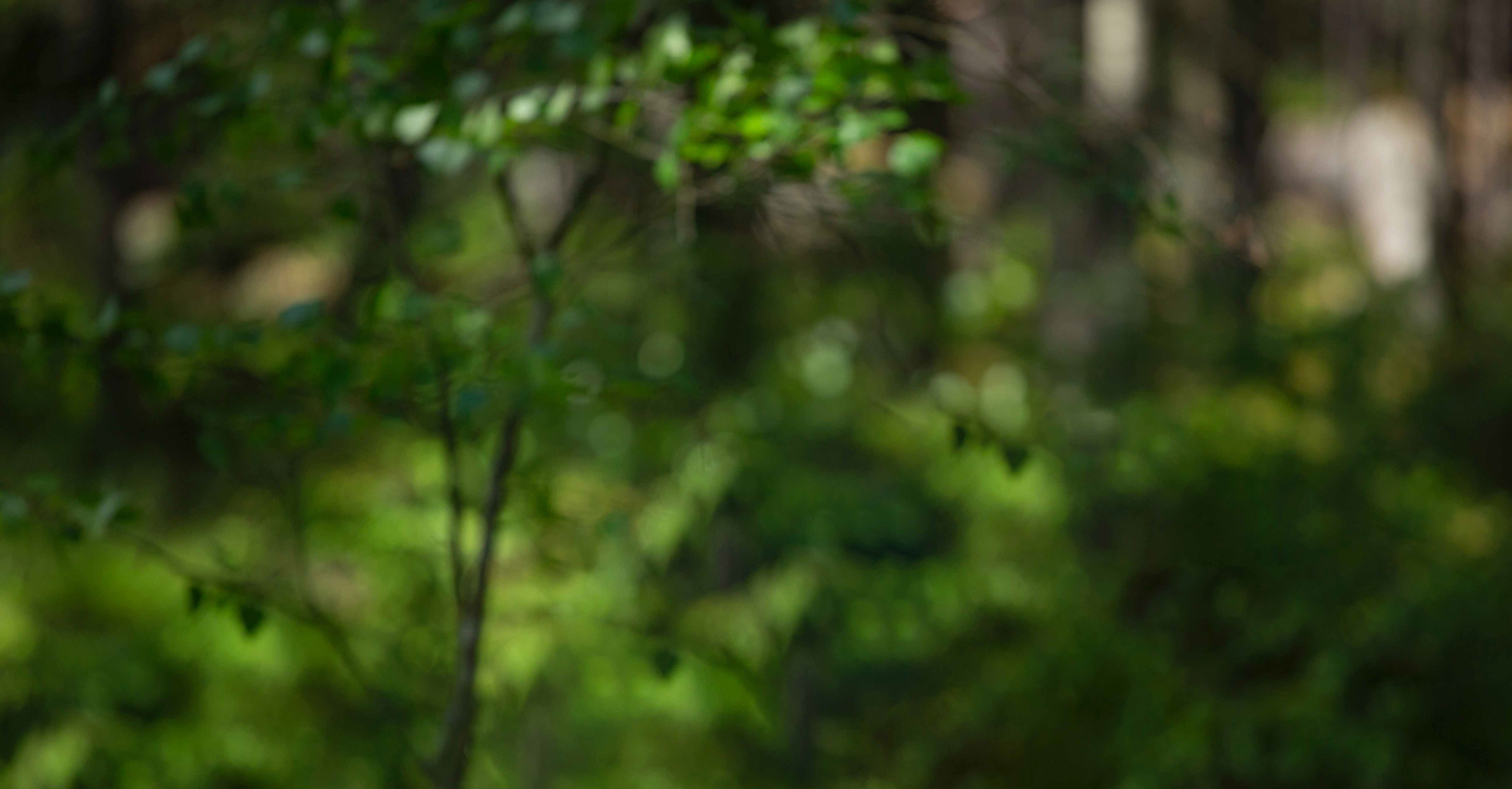 Bild. Forststyrelsens organisation. På bilden syns endast de bolag där Forststyrelsen är majoritetsägare. Verksamheten grundar sig på lagen (234/2016) och förordningen (247/2016) om Forststyrelsen samt lagen om statens skogsbruksaktiebolag (235/2016). Forststyrelsens strategi och värdeskapande Strategin Vi befrämjar morgondagen stakar ut Forststyrelsens verksamhet fram till 2025. I strategin fastställs de centrala målen och riktlinjerna för Forststyrelsens verksamhet. Samhällsansvaret är integrerat i strategin, där det styr valen och hjälper till att uppnå målen.  Strategin motsvarar kundernas och intressentgruppernas förväntningar, och riktlinjerna i strategin uppmuntrar till öppen diskussion och växelverkan samt stärker Forststyrelsens samordnande verksamhetskultur. Genom strategin och programmet för samhällsansvar främjas också genomförandet av internationella avtal, såsom FN:s mål för hållbar utveckling och FN:s vägledande principer för företag och mänskliga rättigheter. Fem strategiska teman och tillhörande löften Forststyrelsens strategi består av fem teman: samhällsansvar och samarbete, klimatförändring, biologisk mångfald, välfärd och bioekonomi. I varje tema i strategin ingår löften: Samhällsansvar och samarbete: Vi bygger förtroende genom öppen växelverkan och lovar att utveckla kundorienterade och digitala samarbetsformer. Vi utvidgar ansvarsfulla och etiska verksamhetssätt i hela värdekedjan. Klimatförändring: Vi mångdubblar produktionen av förnybar energi före 2030. Vi ökar kolsänkorna i mångbruksskogarna med tio procent före 2035. Vi ökar kolförrådet i trädbeståndet på statens marker med tio procent före 2035. Biologisk mångfald: Vi effektiverar aktiva åtgärder för att stoppa trenden med allt fler hotade arter och naturtyper. Vi iståndsätter 17 000 hektar försämrade habitat i skyddsområden och 4 760 hektar i områden där vi bedriver affärsverksamhet före 2023. Vi höjer skötseln av nätverket av naturskyddsområden till världsklass bland annat för att förbättra nätverkets ekologiska status. Vi förbättrar hållbarheten i användningen av naturresurser – vårt mål är att minimera försämringen av den biologiska mångfalden. Välbefinnande: Vi ökar möjligheterna till natur- och vildmarksupplevelser samt rekreation som främjar hälsan och välbefinnandet för alla. Vår affärsverksamhet intäktsför 114 miljoner euro till staten före 2024. Vi sysselsätter och stärker de regionala ekonomierna i synnerhet i glesbygden. Vi förbättrar våra partners möjligheter att utveckla en trygg och hållbar natur- och vildmarksturism vid våra objekt. Bioekonomi: Vi utvecklar och producerar hållbara lösningar för framtidens nya produkter och tjänster. Dessa hjälper oss att övergå från fossil ekonomi till bioekonomi. Vi är en föregångare inom hållbart skogsbruk. Med sin strategi och sitt samhällsansvarsarbete skapar Forststyrelsen värde för naturen, människorna och samhället. Framgången mäts med Forststyrelsens modell för värdeskapande, som visar var den största effekten av Forststyrelsens arbete uppstår och vart den riktas. De största effekterna hänför sig till fem värdeskapande teman: klimat, biologisk mångfald, ekonomi, kultur samt hälsa och välbefinnande.    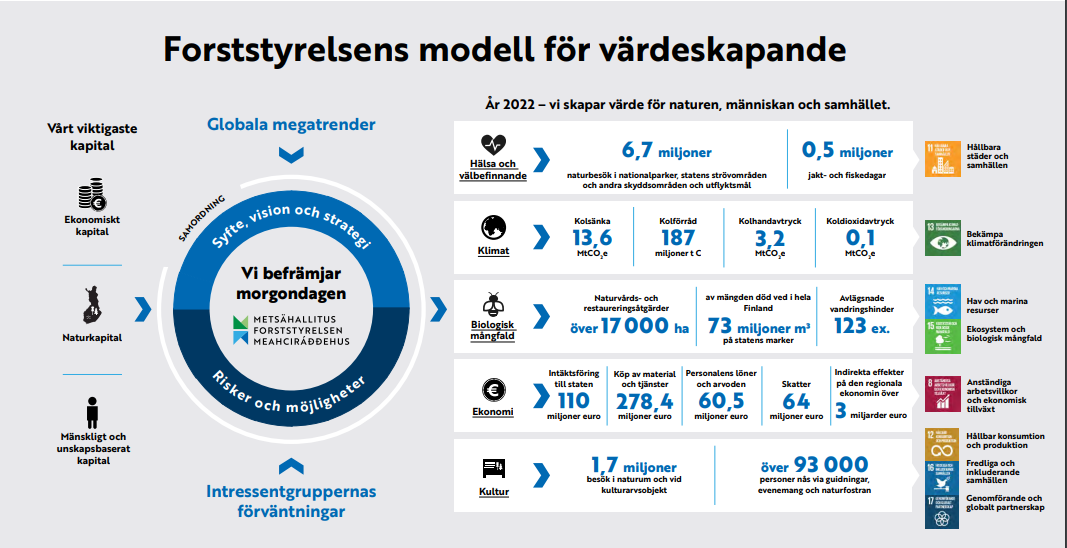  Bild. Forststyrelsens modell för värdeskapandeSamhällsansvar och värderingar Samhällsansvaret ingår i all verksamhet vid Forststyrelsen. Det har integrerats i Forststyrelsens strategi och i ledningen och utvecklingen. Forststyrelsens verksamhet grundar sig på internationella anvisningar och principer för samhällsansvar, såsom FN:s agenda för hållbar utveckling (Agenda 2030) samt FN:s vägledande principer för företag och mänskliga rättigheter. God förvaltning, kravenlighet och sättet att arbeta utgör den etiska grunden och grunden för samhällsansvaret i verksamheten. Bild. Samhällsansvar vid Forststyrelsen.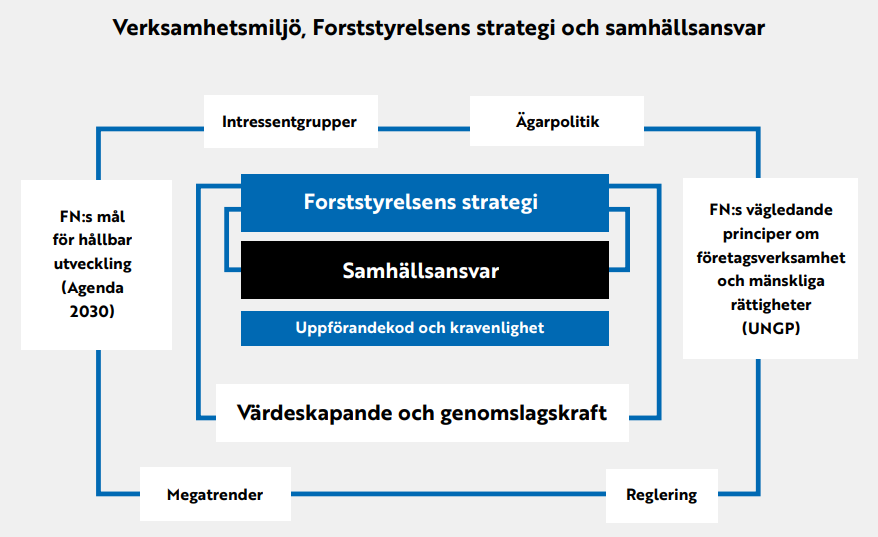 Forststyrelsens mål för samhällsansvaret har skrivits in i programmet för samhällsansvar. Programmet omfattar fyra prioriterade områden: ledning, miljö, människor och samhälle. Programmet som genomsyrar hela organisationen både stöder uppnåendet av de strategiska målen och förutser utvecklingsarbetet för samhällsansvaret. Dessutom gör det arbetet med samhällsansvaret ambitiöst och mätbart. Forststyrelsen säkerställer och utvecklar samhällsansvaret för miljöns del också med ett certifierat ISO 14001-miljösystem. Mångbruksskogarna i ekonomibruk är PEFC-certifierade och det virke Forststyrelsen levererar uppfyller även kriterierna för FSC Controlled Wood.  Hur målen i strategin och programmet för samhällsansvar framskrider följs upp regelbundet och om dem rapporteras årligen i Forststyrelsens årsrapport och ansvarsrapport samt i rapporten Allmänna samhälleliga förpliktelser. Dessutom informerar man aktivt om resultaten med beaktande av olika intressentgrupper. Forststyrelsens mångfalds-, jämställdhets- och likabehandlingsplan främjar en mångfaldig arbetsgemenskap, likabehandling och delaktighet. Den eliminerar också diskriminering både i arbetsgivarverksamheten och i tjänster som riktar sig till kunder, samarbetspartner och intressentgrupper. Forststyrelsen har förbundit sig att i sin verksamhet främja FN:s mål för hållbar utveckling (Agenda 2030) samt FN:s vägledande principer för företag och mänskliga rättigheter och är också medlem i ansvarsnätverket FIBS Pro och medlem i Finlands Kvalitetsförening rf (Excellence Finland). Läs mer om Forststyrelsens program för samhällsansvar: Forststyrelsens års- och samhällsansvarsrapport 2022:Forststyrelsens värden BETYDELSE. Vi utför ett betydelsefullt arbete för hela Finlands, det finländska samhällets och naturens bästa. Det här är en kraft som hjälper till att samordna många slags önskemål och mål som ibland också kan vara motstridiga. OMSORG. Vi arbetar för en ansvarsfull användning och skötsel av naturresurserna, för den biologiska mångfalden och för kulturarvet. Kunderna, samarbetspartnerna och arbetskamraterna är viktiga för oss. RESULTAT. Vårt arbete ger resultat. Resultatet består av såväl immateriell som materiell nytta som uppkommer i statens mark- och vattenområden på ett hållbart sätt över generationerna. Forststyrelsens målstatus till havsForststyrelsen har fastställt sin egen målstatus för havsområdet enligt följande:Forststyrelsen använder havsområdet på ett ansvarsfullt och hållbart sätt, främjar bevarandet av den biologiska mångfalden i havsområdet och bidrar till att uppnå en god marin status.Forststyrelsen skapar värde för havsområdet: Det havsområde som förvaltas av Forststyrelsen producerar mat, energi, havsstenmaterial, arbete, rekreation och välbefinnande för människor samt upprätthåller fungerande näringsvävar.Forststyrelsen beaktar klimatförändringen i havsområdet. Den spelar en central roll i arbetet för ett klimatneutralt samhälle.Forststyrelsen känner till sitt havsområde och konsekvenserna av sin verksamhet i havs- och markområdet. Den fäster särskild uppmärksamhet vid växelverkan mellan land och hav samt vattendrag som mynnar ut i havet och vid regionala behov. ​Forststyrelsen följer aktivt med det omgivande samhället och anpassar sin verksamhet till förändringar.Intressentgrupperna känner till Forststyrelsen och dess verksamhetssätt i havsområdet. Forststyrelsen är en eftertraktad samarbetspartner.Bilaga 2. Metoderna för den gemensamma planeringen För naturresursplaneringen sammankallades en samarbetsgrupp bestående av betydande nationella intressentgrupper i havsområdet – inklusive organisations-, forsknings- och myndighetsinstanser. Representanter för den regionala förvaltningen och de regionala föreningarna inkluderades i fyra workshoppar, likaså centralorganisationer med jakt- och fisketema i en workshop. Både medborgare och företag engagerades på den digitala plattformen Howspace. Samarbetsgruppen I samarbetsgruppen deltog 23 utsedda instanser. För samarbetsgruppen ordnades sammanlagt tre temaworkshoppar i september 2022 samt i januari och april 2023. Under den första workshoppen identifierade medlemmarna i samarbetsgruppen förändringstrycket i verksamhetsmiljön och dess inverkan på deras egen verksamhet under planeringsperioden. Under den andra workshoppen sammanjämkade deltagarna intressena mellan den marina naturens mångfald, havsvindkraften och fiskerinäringen. I denna  workshop deltog också representanter för fiskeriorganisationerna. I den tredje, avslutande workshoppen fick deltagarna ge direkt respons på riktlinjerna i själva handlingsprogrammet samt blicka framåt mot en hållbar användning av havsområdena.  I samarbetsgruppens workshoppar sammanfördes olika intressentgrupper med hjälp av samordnande gruppindelningar och frågeställningar samt den digitala plattformen Howspace i själva grupparbetet. Alla kommentarer och resultaten av grupparbetet var öppna för alla deltagare.De regionala arbetsgrupperna och gruppen med jakt- och fisketemaFör att få de lokala invånarnas synpunkter ordnades fyra regionala workshoppar. Dessa workshoppar hölls i oktober-november 2022. Områdena varFinska viken, sydvästra havsområdet och Bottenhavet, Kvarken och Bottenviken. Till varje evenemang inbjöds cirka 25 instanser, av vilka omkring hälften infann sig. I workshopparna behandlades förändringarna i verksamhetsmiljön, uppfattningar om Forststyrelsen, önskemål och förväntningar på naturresursplaneringen och nyttjandet av Forststyrelsens havsområde samt möjligheterna att främja dessa i samarbetet och vid Forststyrelsen. Ett motsvarande evenemang hölls för representanter för Jägarförbundet och fiskeriorganisationerna i november.I workshopparna användes programmet Mentimeter. Vid varje evenemang gick man tillsammans igenom de synpunkter som samlats in med hjälp av programmet.Digital inkludering av medborgareInkluderingen av medborgare genomfördes från november 2022 till februari 2023 på den digitala plattformen Howspace. Plattformen möjliggjorde ett mångsidigare förhållningssätt, där man använde sig av flera olika informations- och materialtyper, för aktiverandet av diskussionen än de traditionella webbenkäterna. Plattformarna genomfördes på både finska och svenska.  På plattformen deladesbakgrundsmaterial till Forststyrelsens naturresursplanering av havsområdena och länkar till informationskällor på webben samttematiska frågor som Forststyrelsens personal själv producerat.På plattformen fanns möjlighet attsvara på öppna frågor, diskutera och kommentera deltagarna emellan ochfå svar direkt av Forststyrelsens personal. De som deltog i diskussionen upplevde att den digitala plattformen var ett nytt och nyttigt sätt att delta. På plattformen fördes också en kritisk diskussion. Diskussionen på plattformen strukturerades enligt tema, så att varje tema infördes separat på plattformen. Viktiga diskussionsteman med tanke på naturresursplaneringen vardet allmänna intresset för och relationen till havsområdena,erfarenheten av Forststyrelsens åtgärder och tjänster,den marina naturens mångfald,havsvindkraften, fisket,frilufts- och rekreationstjänsterna i skärgården samtnaturskyddsområdena. I diskussionerna på plattformen deltog förutom personalen vid Forststyrelsen och Demos Helsinki, som förvaltade plattformen, även sammanlagt 73 aktiva medborgare. Digital inkludering av företagInkluderingen av företag genomfördes i januari–februari 2023 på den digitala plattformen Howspace. Diskussionen genomfördes på både finska och svenska.  På plattformen deladesbakgrundsmaterial till Forststyrelsens naturresursplanering av havsområdena och länkar till informationskällor på webben samttematiska frågor som Forststyrelsens personal själv producerat.På plattformen fanns möjlighet attsvara på öppna frågor,diskutera och kommentera deltagarna emellan ochfå svar direkt av Forststyrelsens personal. Diskussionen på plattformen strukturerades temaspecifikt så att varje tema infördes separat på plattformen. Viktiga diskussionsteman med tanke på naturresursplaneringen var
företagens allmänna intresse för och relation till havsområdena,företagens erfarenhet av Forststyrelsens verksamhet och tjänster,utveckling och samordning av havsvindkraften och det kommersiella fisket med den biologiska mångfalden,naturturism,utveckling av hamnarna och sjöfarten,utveckling av avtal om betesgång och naturvård samtsamordning av olika användningsformer.På plattformen deltog förutom personalen vid Forststyrelsen och Demos Helsinki, som förvaltade plattformen, även sammanlagt 23 företag och deras representanter. Bilaga 3. Deltagare i planeringenBilagan 3 kommer endast till den färdiga planen.Bilaga 4. Riskanalys Det är svårt, för att inte säga omöjligt, att förutspå hur klimatförändringen och förlusten av biologisk mångfald kommer att utvecklas eller hur stävjandet av dessa kommer att lyckas, även om man kan förutse i vilken riktning ändringen kommer att gå. Att agera inom gränserna för naturens bärkraft utgör dock kärnan i en ansvarsfull användning av havsområdet. Detta ska man komma ihåg vid dimensioneringen av den ekonomiska verksamheten, valet av objekt och även vid uppföljningen av konsekvenserna. En bristande samordning av verksamheten och betoning av ett enda perspektiv kan äventyra uppnåendet av bästa möjliga samhälleliga nytta från statens marker och vatten. Vid sidan av minimeringen av eventuella negativa konsekvenser ska man beakta eventuella betydande fördelar som kan uppnås. Olägenheterna som följer av verksamheten ska minimeras genom framförhållning och god planering, och de olägenheter som uppstått ska lindras och när kunskapen ökar ska de även kompenseras med till exempel konstgjorda rev. Uppkomsten av olägenheter ska också följas upp och verksamheten ska vid behov korrigeras utifrån uppföljningsresultaten.Vindkraftsprojektens eventuella negativa konsekvenser för området bedöms omsorgsfullt som en del av varje planeringsprocess och de beaktas i genomförandebesluten. Riskerna med projektutvecklingen hanteras alltså som en del av planeringen och genomförandet. Risker som ska beaktas i alla projekt utöver eventuella miljökonsekvenser är valet av samarbetspartner, genomförandet av stamnätsanslutningen och dess tidtabell samt smidigheten i alla parters beslutsfattande. Genomförandet av vindkraftsprojekten kan också påverkas av beslut gällande projekt som lagts fram för Finlands ekonomiska zon samt av vindkraftsutvecklingen i andra Östersjöstaters havsområden. Den största svårigheten med att öka vattenbruket är att hitta lämpliga vattenbruksobjekt och få nödvändiga tillstånd för dem. Även om vattenbruket i Östersjöns skala är utsläppsfritt orsakar det alltid lokal näringsbelastning. För att förhindra den lokala näringsbelastningen har bland annat alger och musslor odlats i Mellaneuropa. Enligt erfarenheterna i Finland är musselodlingarna inte ekonomiskt lönsamma eftersom musslorna blir för små. Odlingsförsök med alger håller först nu på att inledas. Forststyrelsen måste noggrant följa upp forskningsresultaten och fortsätta sitt samarbete med forskningsinstitut och företagare samt möjliggöra olika experiment i det vattenområde som den förvaltar.Naturvården och restaureringen, underhållet av kulturarvsobjekt samt underhållet av friluftskonstruktioner och byggandet av nya stöder sig i stor utsträckning på hur mycket medel Forststyrelsen har till sitt förfogande för dessa arbeten. Den finansiering som behövs påverkas också delvis av besökarnas beteende i objekten. Kommunikationen spelar en viktig roll för att säkerställa finansieringen och det önskade beteendet hos dem som rör sig till havs: Forststyrelsen berättar varför det är viktigt att skydda naturen och värna om kulturarvet och hur man ska uppföra sig i naturen. Även nätverkande och påverkansarbete är viktiga för att få finansiering. Dessutom utvecklas verksamheten för att öka dess effektivitet och genomslagskraft i syfte att ge samhället bästa möjliga utdelning för medlen. Finansieringens tillräcklighet är en betydande faktor i genomförandet av åtgärderna, men genom att säkerställa att åtgärderna riktas rätt och genomförs på ett högklassigt sätt påverkar Forststyrelsen resultaten.För att lösa en eventuell brist på arbetskraft måste Forststyrelsen ta hand om sitt rykte, agera ansvarsfullt i all sin verksamhet, skapa en positiv företagsbild och ta väl hand om sin personal. Forststyrelsen ska följa effekterna av sin havsanvändning och kunna ändra metoderna, om uppföljningsresultaten kräver det, samt ersätta eventuella skador.Bilaga 5. Natura 2000 -naturtyperna i planeringsområdetBilagan 5 kommer endast till den färdiga planen.Bilaga 6.  Östesjöns nyckelartsamhällen och naturtypernas hotklass i kustområdetBilagan 6 kommer endast till den färdiga planen.Bilaga 7. KulturarvsobjektBilagan 7 kommer endast till den färdiga planen.Bilaga 8. Länkar till de viktigaste strategierna, program, projekt osv, som nämns i textenBilagan 8 kommer endast till den färdiga planen.Bilaga 9.  Uttalande sammanfattning Bilagan 9 kommer endast till den färdiga planen.Typ av skyddsområdeantalkm2Nationalparker61579,2Privata skyddsområden (PSO)863,5Sälskyddsområden7188,4Statens övriga naturskyddsområden3328,2Natura 2000-områden SCI13700,5Natura 2000-områden SPA1293565,8Natura 2000-områden SAC1513230,5Reserveringar för skyddsområden23 873,6OmrådestypHa%Skyddsområden             197 343 7,0Markområde                11 022 0,4Statens privata vattenområde              179 902 6,4Allmänt vattenområde                  6 419 0,2Reservering av skyddsområden, ha             389 272 13,9Markområde                  9733 0,3Statens privata vattenområde                33594 1,2Allmänt vattenområde              345946 12,3Övriga områden, ha          2 216 077 79,1Markområde                      0,0   0,0Statens privata vattenområde                  7603 0,3Allmänna vattenområden, ha          2 208 474 78,8TOTALT2802692100 %BiotopVerkningsområde för engångsåtgärder, haVerkningsområde för upprepade åtgärder, ha Restaurering av flador12,30,0Informationsnivån är god på 34,1 % av den skyddade vattenarealenKundtypKundnöjdhetsindexBesökare i skyddsområden4,29Fiskare med spöfisketillstånd i havsområdetFrån och med 2024Kunder med tillstånd för fiske med övriga redskap i havsområdetFrån och med 2024OmrådeBesökarantalÖstra Finska vikens nationalpark15 000Ekenäs skärgårds nationalpark65 700Skärgårdshavets nationalpark78 900Bottenhavets nationalpark82 100Bottenvikens nationalpark5 800Sjöfästningen Svartholm16 500Skanslandet-Kungsholmen55 000Natura 2000-området i Kvarkens skärgård85 800TOTALT404 800Den uppskattade kapaciteten för vindkraft i projektutvecklingen av vindkraft2–2,6 GWLyft stenmaterial0 kgFiskartMängd som beviljats tillstånd, 1 000 kgProducentpriset för den beviljade mängden, 1 000 €Regnbågsforell2 77414 425FiskartFiskfångstens mängd, 1 000 kgProducentpris för fiskfångsten, 1 000 €Strömming46 03610 136Vassbuk9 6031824Torsk00Flundra14Sik148666Lax145863Öring958Abborre111265Siklöja301674Totalt5635314490KundområdeIndex för hälsonyttaÖstra Finska vikens nationalpark4,36Ekenäs skärgårds nationalpark4,31Skärgårdshavets nationalpark4,39Bottenhavets nationalpark4,31Bottenvikens nationalpark4,31Sjöfästningen Svartholm3,88Skanslandet-Kungsholmen4,26Natura 2000-området i Kvarkens skärgård4,20Totalindex4,27SkyddsområdeInkomsteffekter, miljoner €Sysselsättningseffekter, åvÖstra Finska vikens nationalpark1,08Ekenäs skärgårds nationalpark3,832Skärgårdshavets nationalpark7,664Bottenhavets nationalpark10,890Bottenvikens nationalpark0,43Sjöfästningen Svartholm1,210Skanslandet-Kungsholmen2,918Natura 2000-området i Kvarkens skärgård3,934TOTALT31,6259miljoner €Löner4,2Köpta tjänster: Fastighetsutveckling0,1Köpta tjänster: Naturtjänster och Jakt- och fisketjänster2,4Skatter: Fastighetsskatt0,0Skatter OFU: Naturtjänster och Jakt- och fisketjänster moms0,2Skatter: Samfundsskatt0,0TemaRiktlinjenummerExempelHavsvindkraft1–4, 6–10, 1–12, 19, 22, 37–38, 39–40, 44, 45, 54, 55, 6437, 39, 47Vattenbruk1–4, 11–12, 22, 24, 37–38, 40, 44, 45, 54–574, 37, 47, 56Fiske1–4, 12, 13, 15, 22, 24, 26, 27– 28, 37–38, 41, 44, 46–49, 53, 56, 60–61, 623, 5, 26, 47Jakt1–4, 12, 13, 15, 22, 27, 32, 37, 42, 44, 46–47, 50–51, 53, 623, 47, 50Stenmaterial från havet1–4, 11–12, 22, 37–38, 40, 44, 45, 54–55, 63–6547, 63, 64Turism och rekreationsanvändning1–4, 12, 13–14, 16–17, 22, 35, 37–38, 44, 45–49, 51–55, 58–60, 613, 12, 13, 16, 18, 47, 50, 58, 59Naturskydd1–4, 10, 12, 13–18, 20–22, 23–35, 37–39, 40–43, 44, 46, 54, 62, 654, 12, 16, 18, 21, 26, 30, 31, 32, 47, 59Kulturarv1–4, 12, 14, 18, 25, 28, 35–36, 37–38, 44, 4618, 36, 47, 59Försvaret3–4, 5, 8, 37–385Sjöfart3–4, 5, 11, 37